Схема
размещения  мест (площадок) накопления твердых коммунальных отходов                 на территории Вытегорского муниципального района№ п/пАдрес размещения площадки ТКО                           Схема размещения  мест (площадок) накопления ТКО М 1:20001.1Андомское СП
п. Октябрьский перекресток ул. Дорожная –Лесная 61,38183
36,64399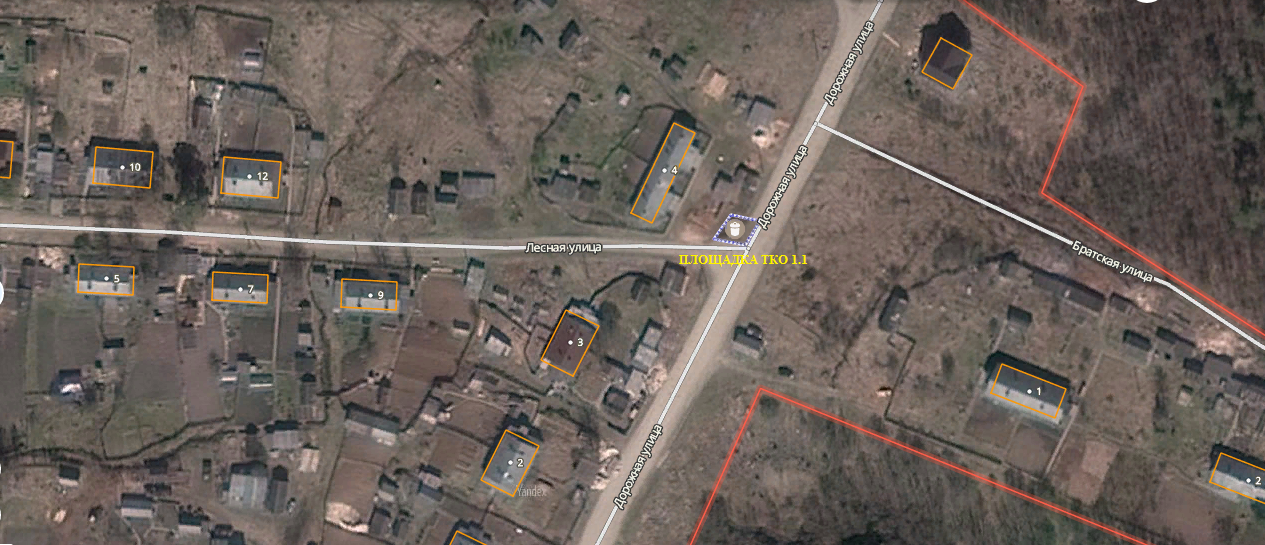 1.2Андомское СП п. Отябрьский
ул. Пионерская –ул. Молодежная (перекресток) 61,38380
36,64025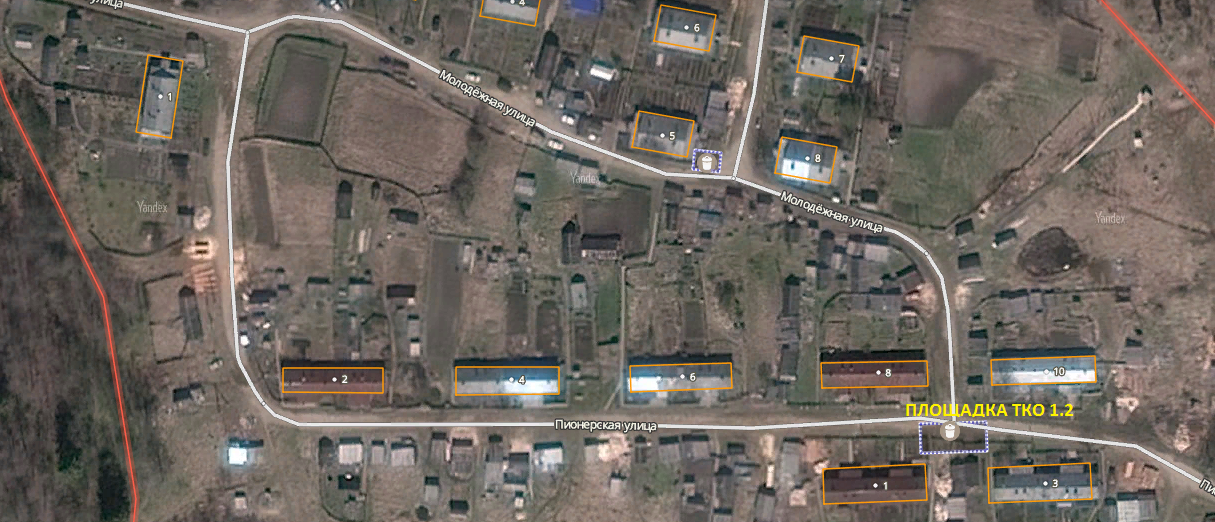 1.3Андомское СП п. Октябрьский ул. Лесная - ул. Школьная,(напротив школы)61,32289 36,63622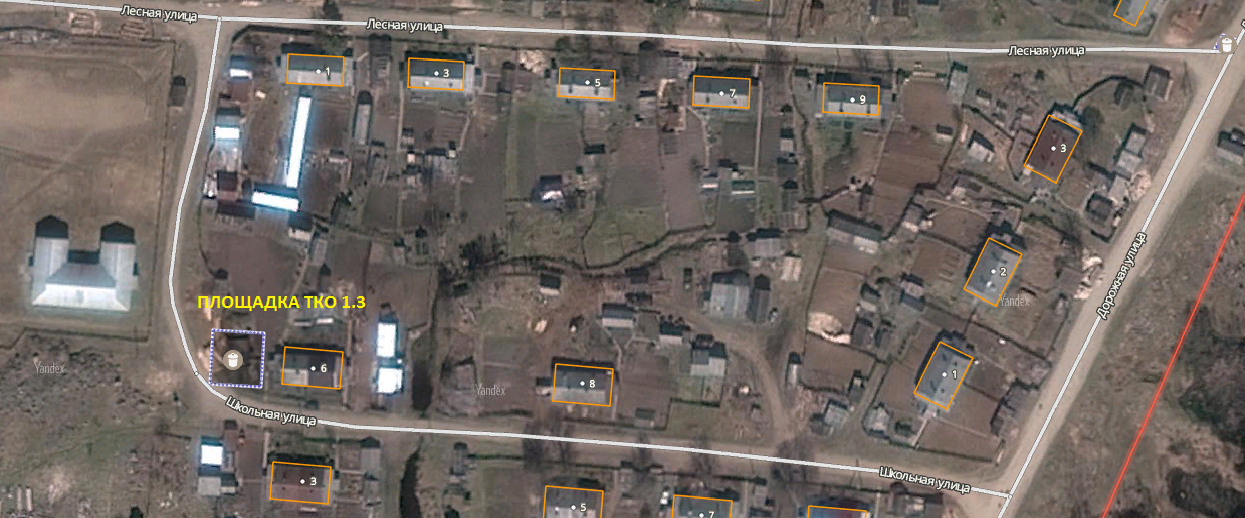 1.4Андомское СП п. Октябрьский Ул. Гагарина за д. 1961,3817436,63802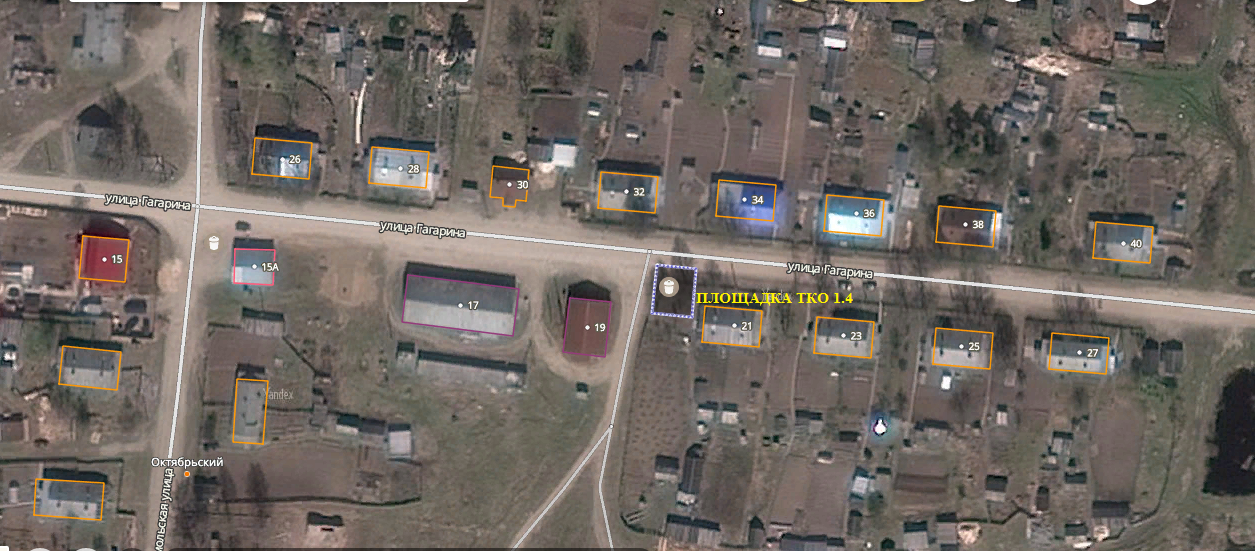 1.5Андомское СП п. Октябрьский ул. Гагарина - ул. Комсомольская (перекресток)  61,382417 36,635781 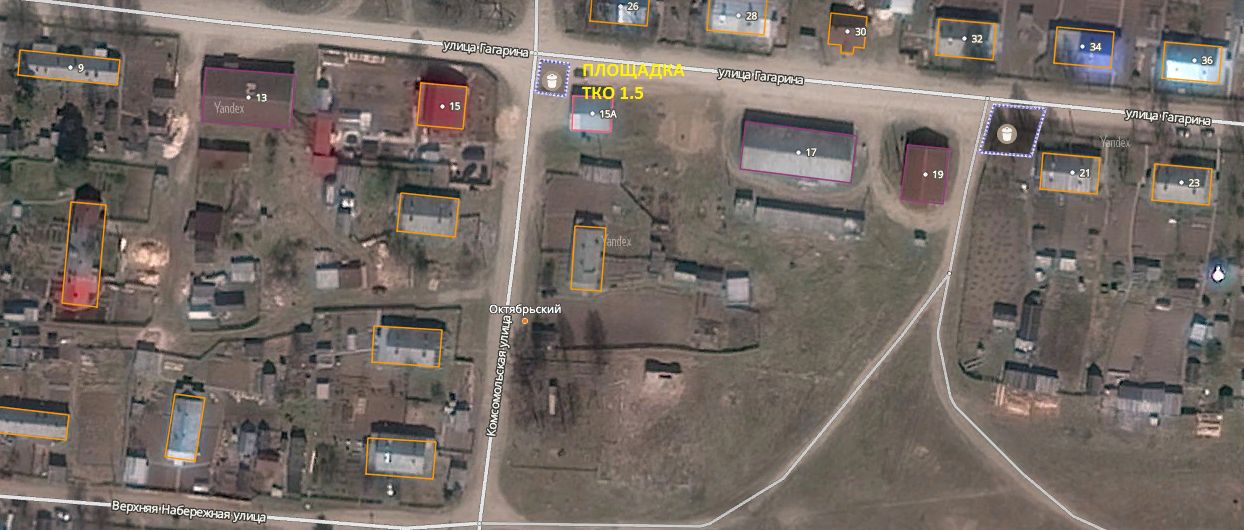 1.6Андомское СП п. Октябрьский ул. Первомайская, д.15(у пилорамы)61,38097336,623904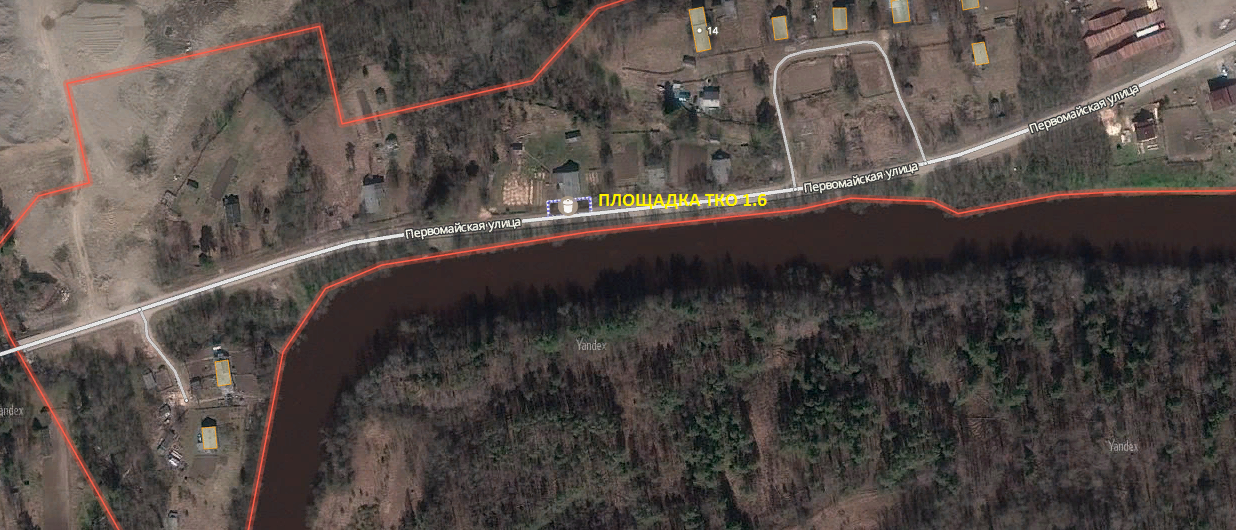 1.7Андомское СП п. Октябрьский ул. Первомайская, д.461,380084
36,614709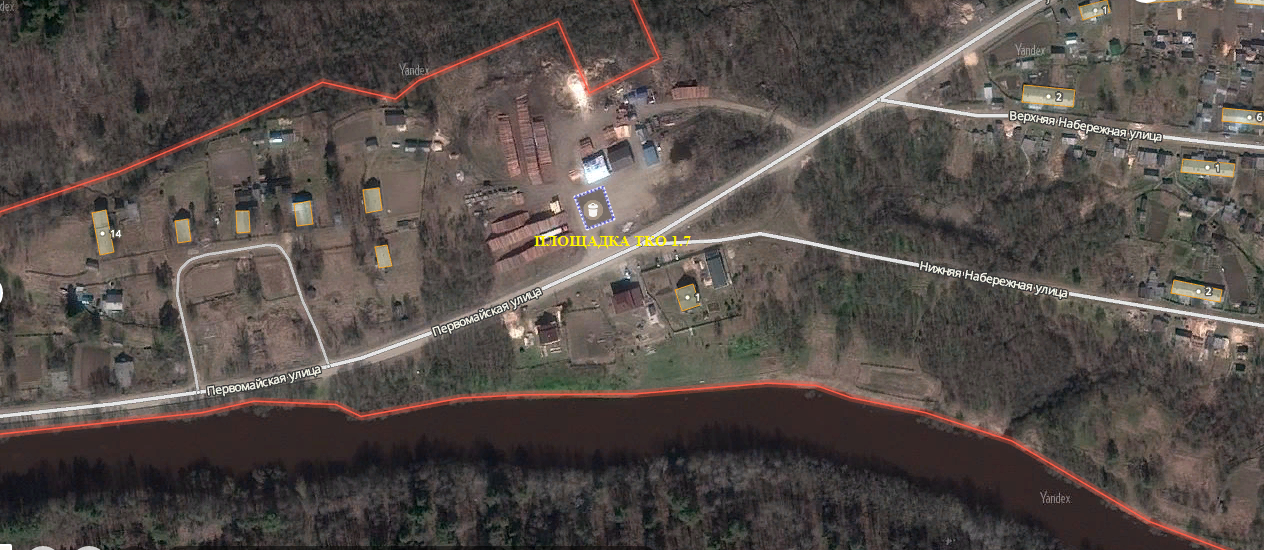 1.8Андомское СП П. Октябрьский ул.Молодежная,д.5
61,386030
36,642502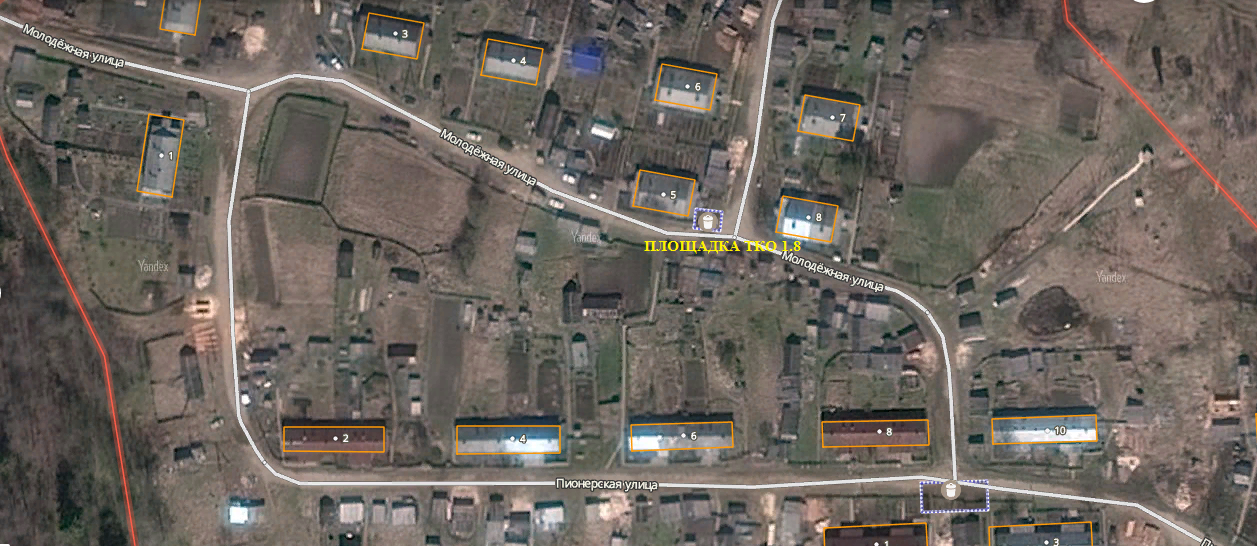 1.9Андомское СП П.Октябрьскийул. Гагарина - Верхняя Набережная перекресток 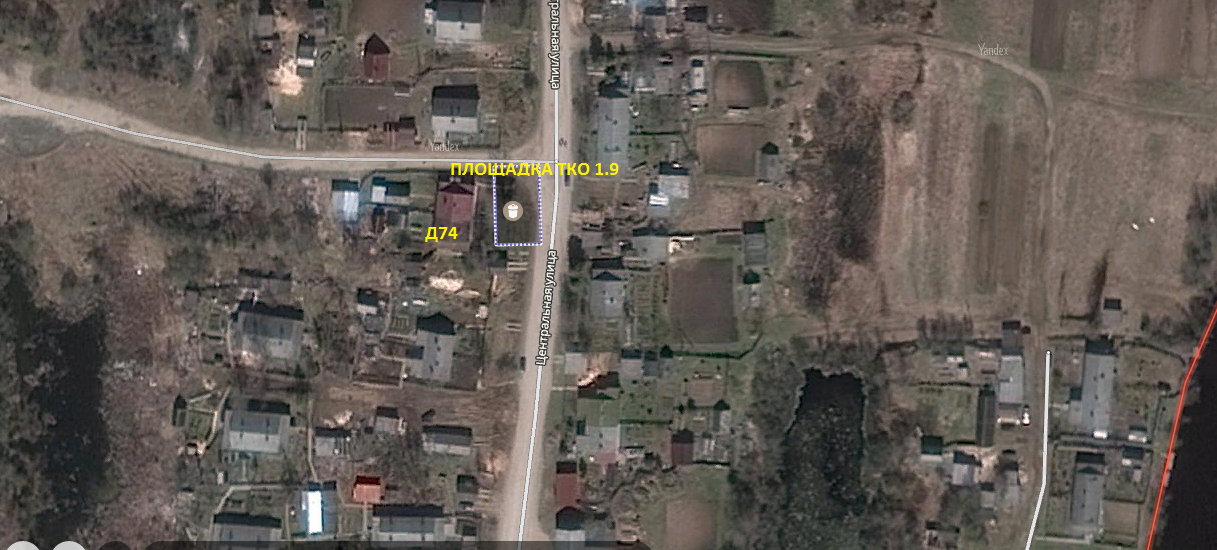 1.10Андомское СП с. Андомский Погост перекресток ул. Центральной - ул. Набережной61.252476, 36.638671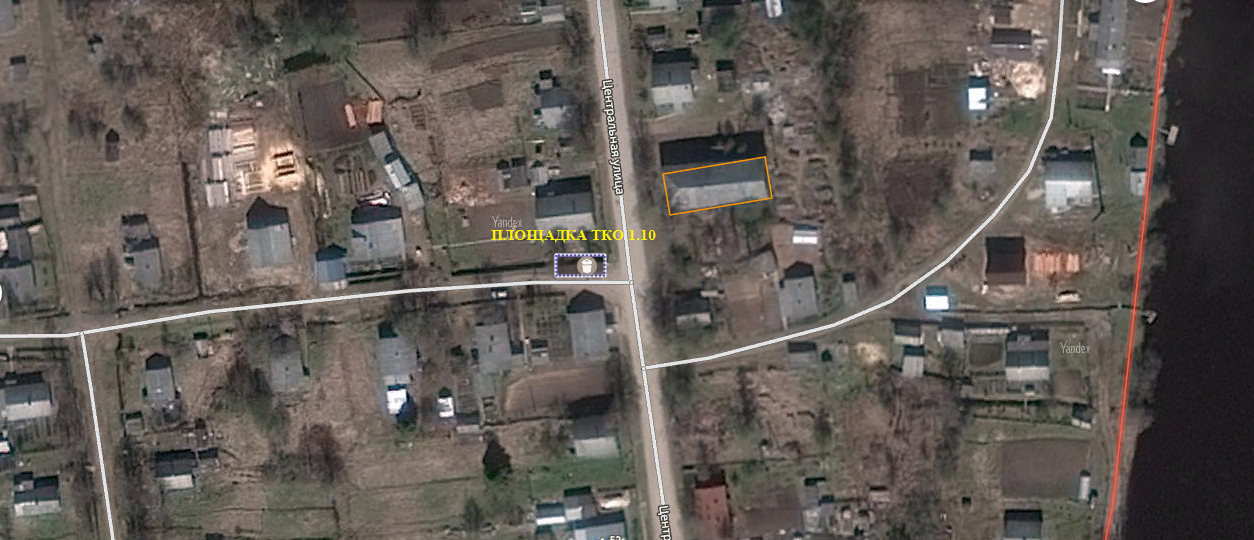 1.11Андомское СП с. Андомский Погост ул. Колхозная, д. 14 и д. 1661,250830 36,631277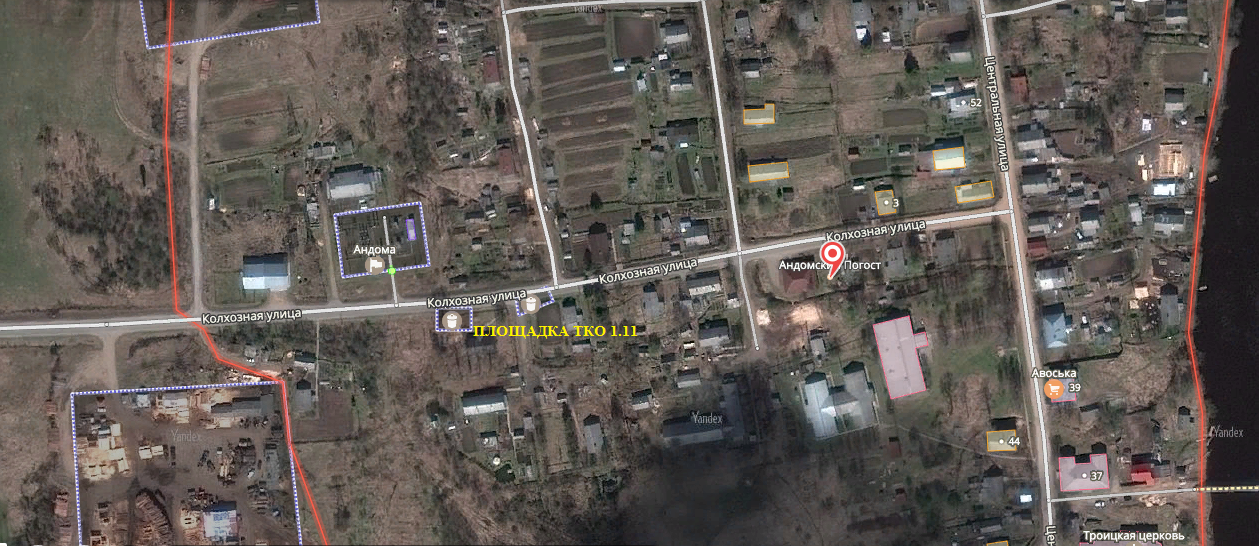 1.12Андомское СП с. Андомский Погост ул. Строительная-ул. Лесная(перекресток)61,24892036,633605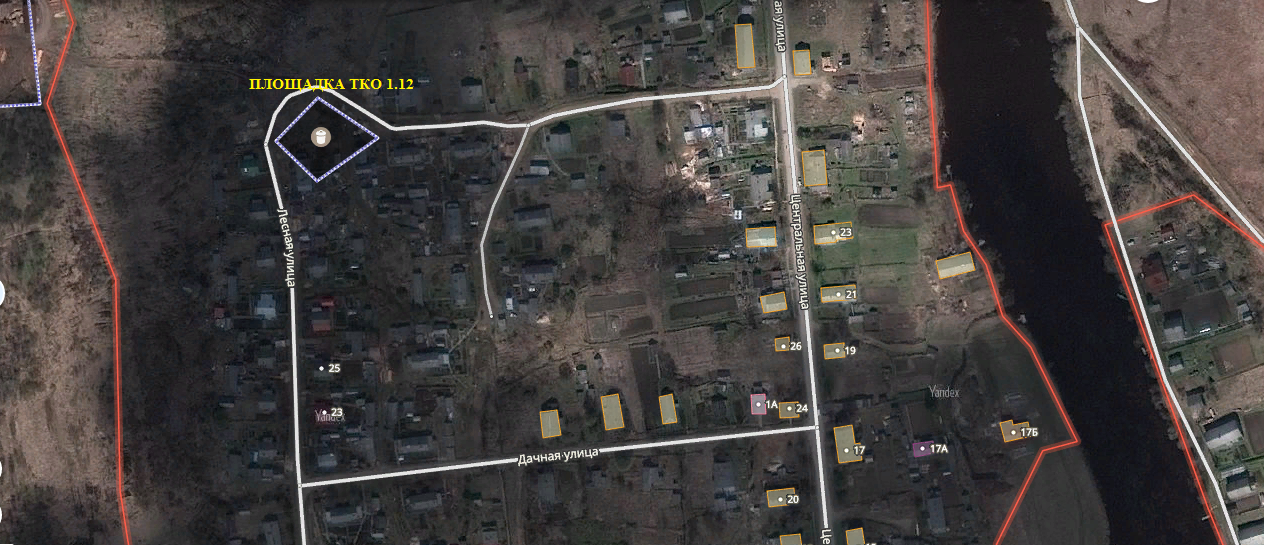 1.13Андомское СП с. Андомский Погост д.1 Перекресток  по автодороге д. Марино – д. Макачево61,21820136,646208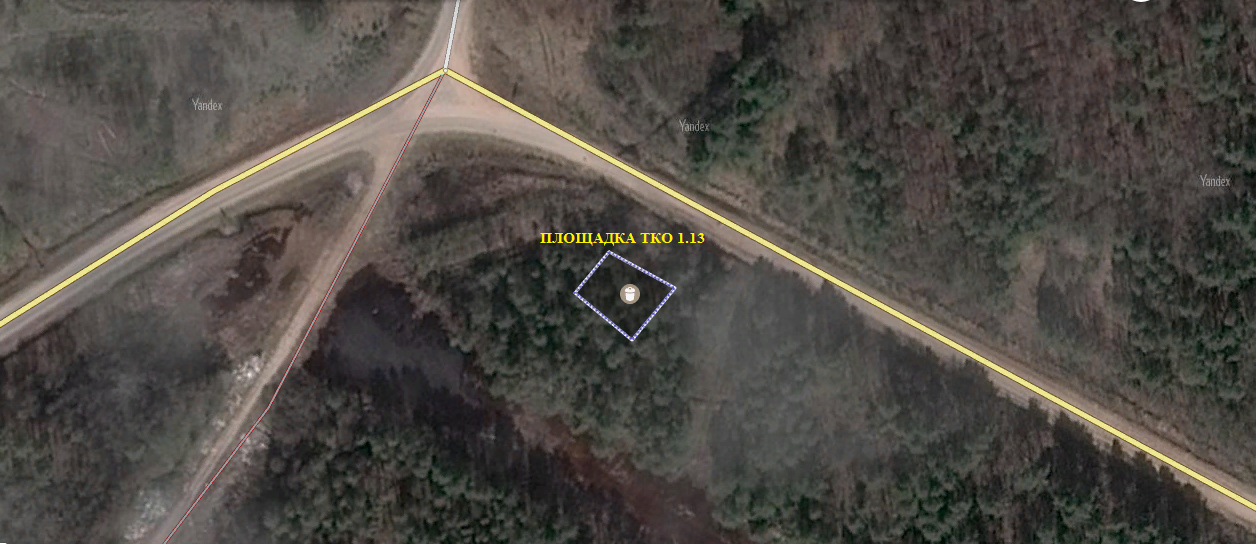 1.14Андомское СП д.Тудозерский Погост, ул.Центральная, д.1761,112448
36,538759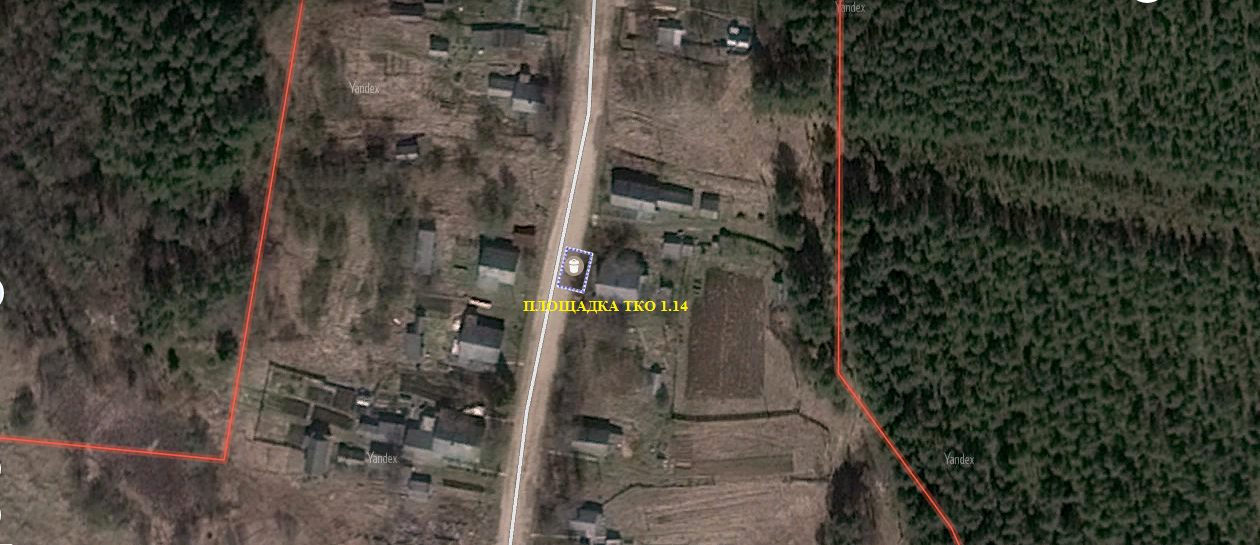 1.15Андомское СП д.Тудозерский Погост, ул.Центральная между д.6 и д.861.11119936.528034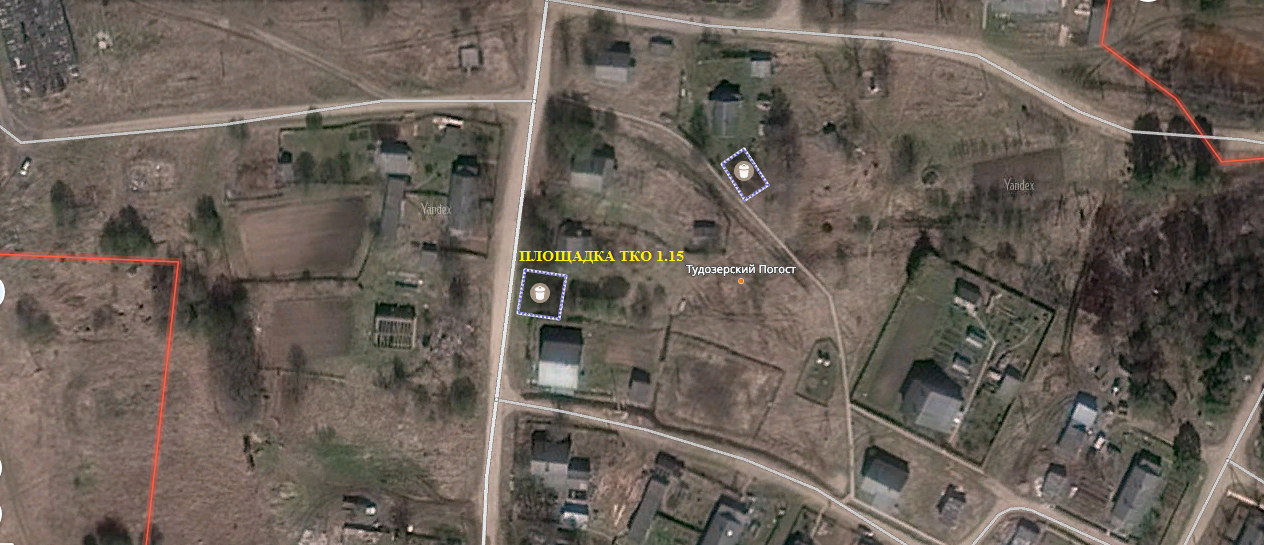 1.16Андомское СП Д.Тудозерский Погост, ул.Черемушек (за д.4 по направлению к башне)61.11113736.542365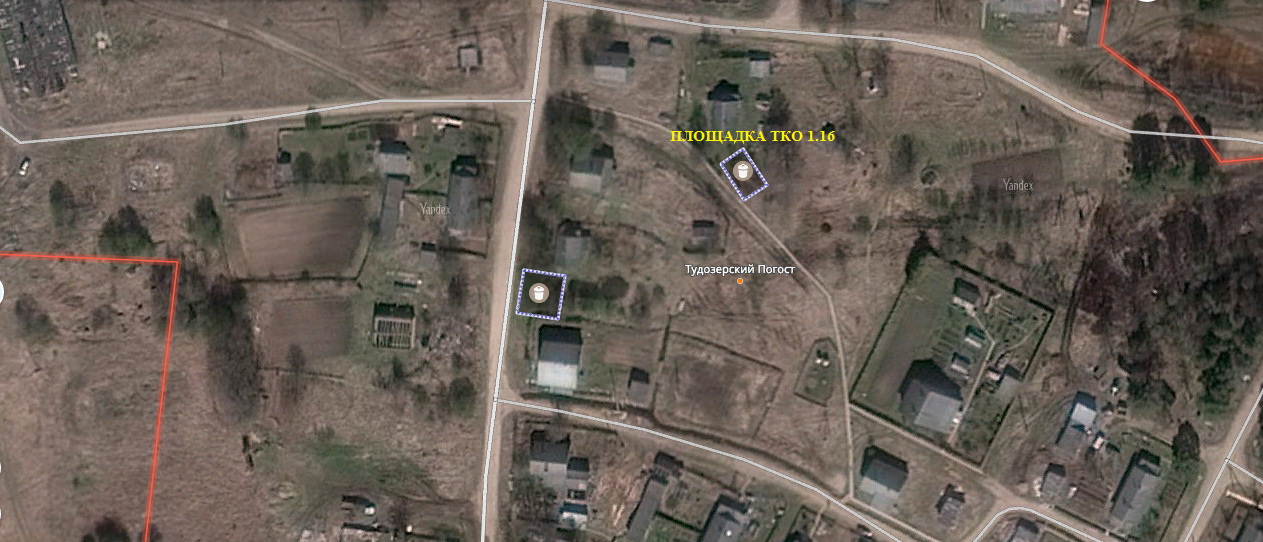 1.17С.Андомский Погост ул.Центральная-ул Дачная
61,247335
36,638484   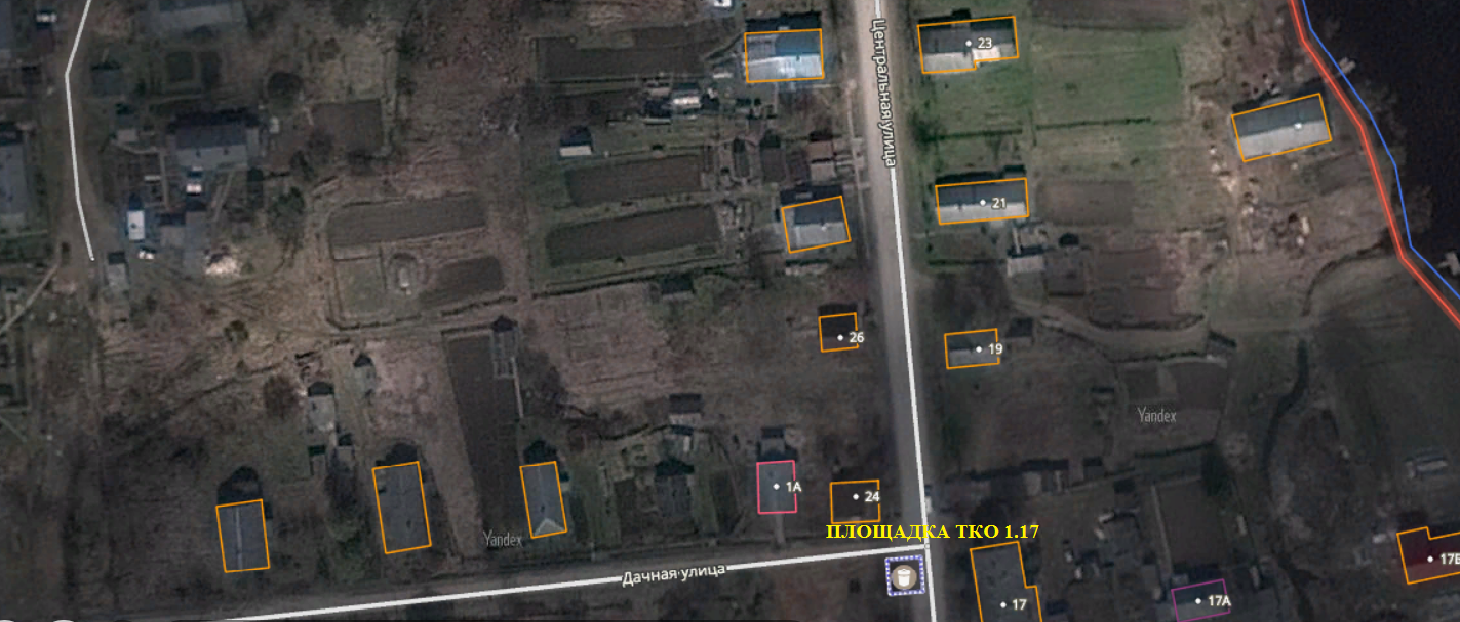 1.18С. Андомский Погост ул. Братская-ул. Лесная(перекресток)
61,243132
36,634696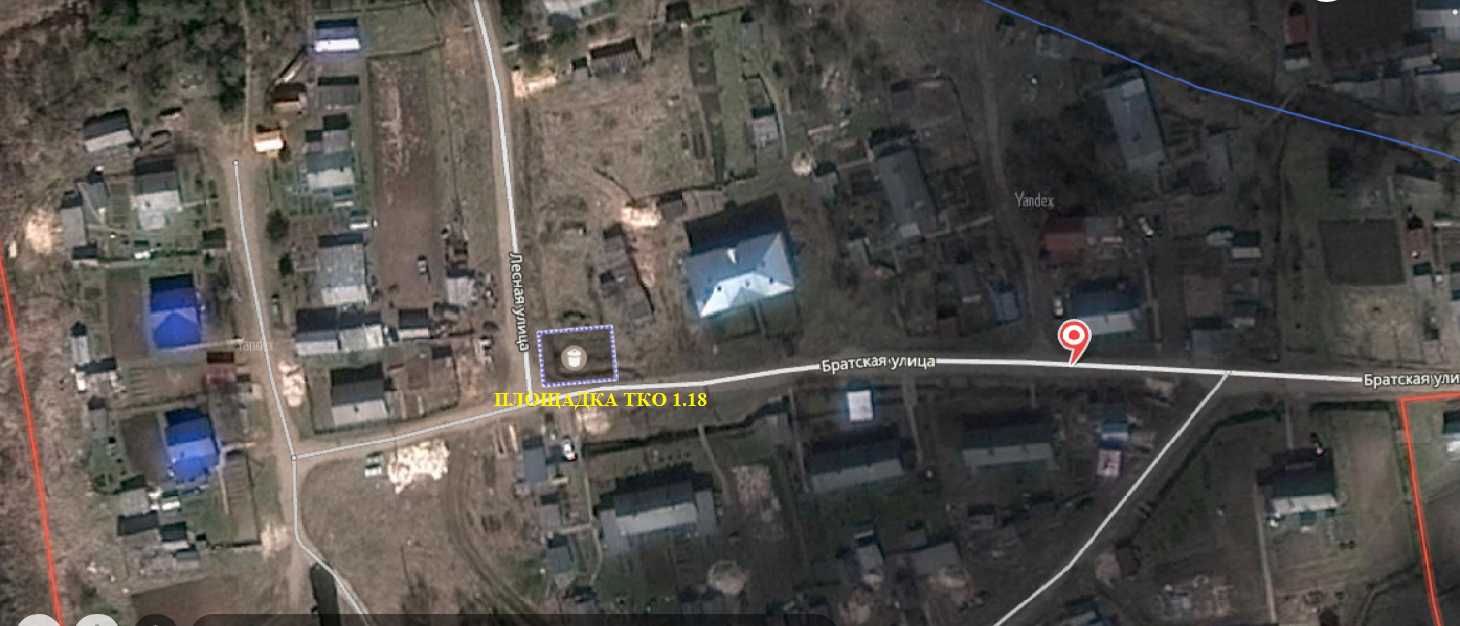 2.1Девятинское СПВытегорский район с.Девятины ул.Молодежная, д.860.9210436.77574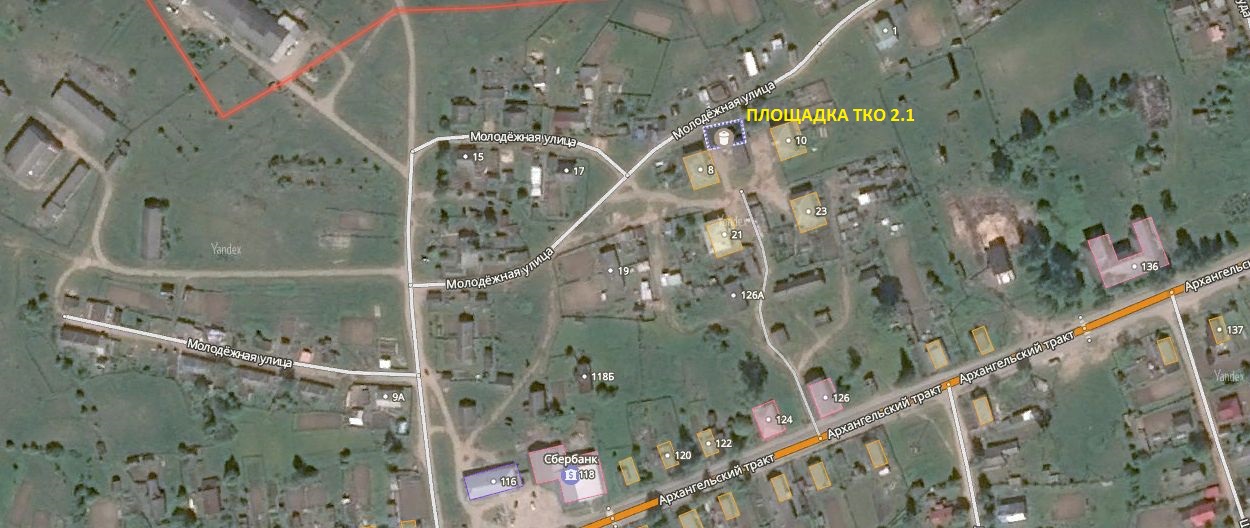 2.2Девятинское СПВытегорский район с. Девятины ул. Речников,  2-х этажные каменные дома60.9190736.78298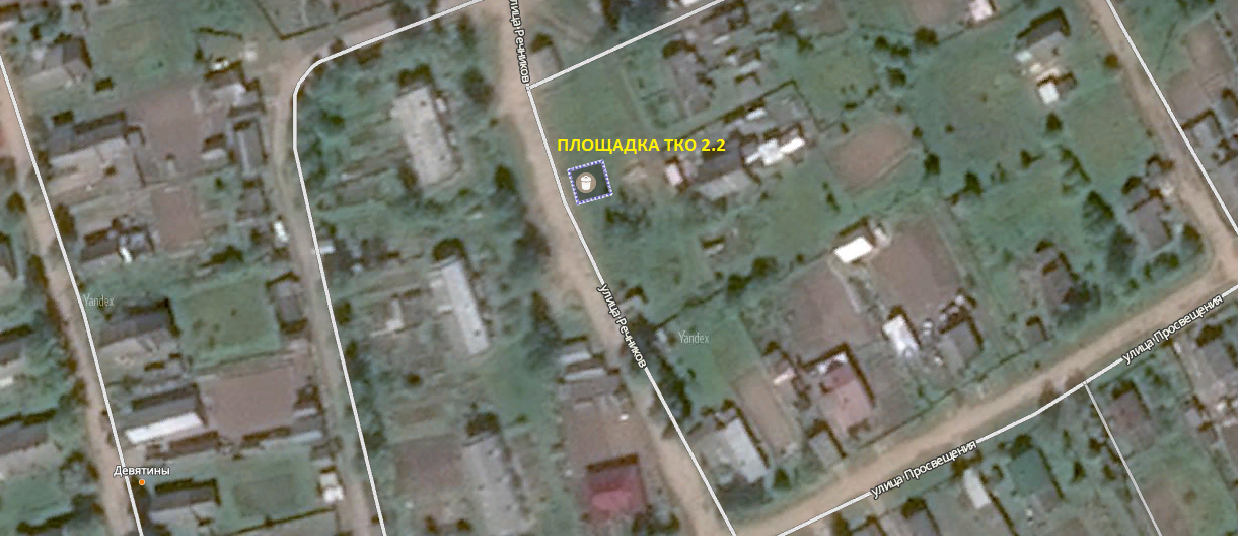 2.3Девятинское СПВытегорский район с. Девятины ул.Речников, д.1660.9173736.78485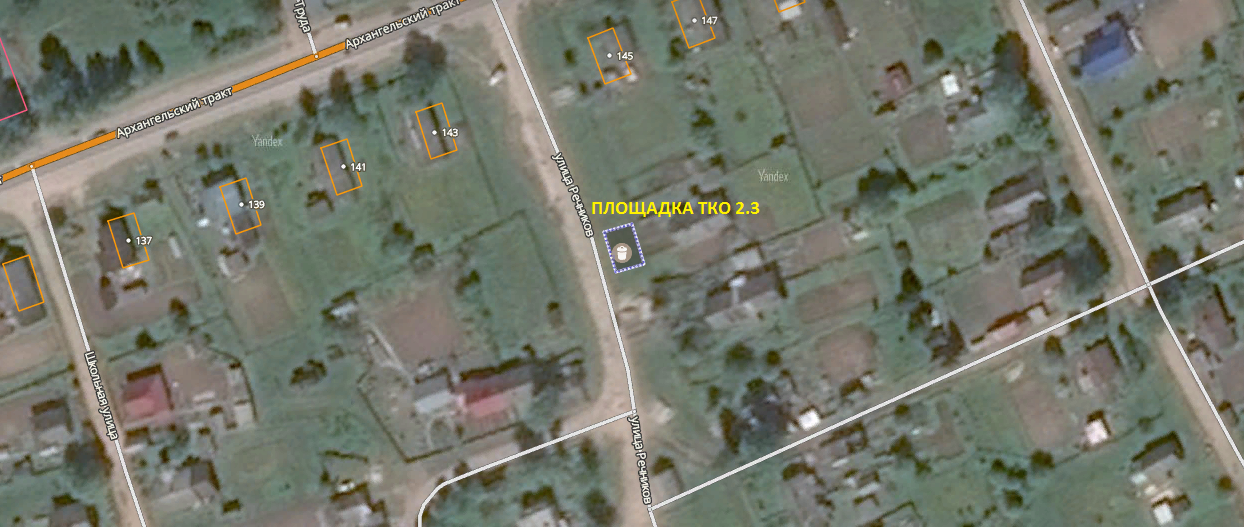 2.4Девятинское СПВытегорский район п.Депо  угол ул.Заречная и Сосновая60,9197336,78485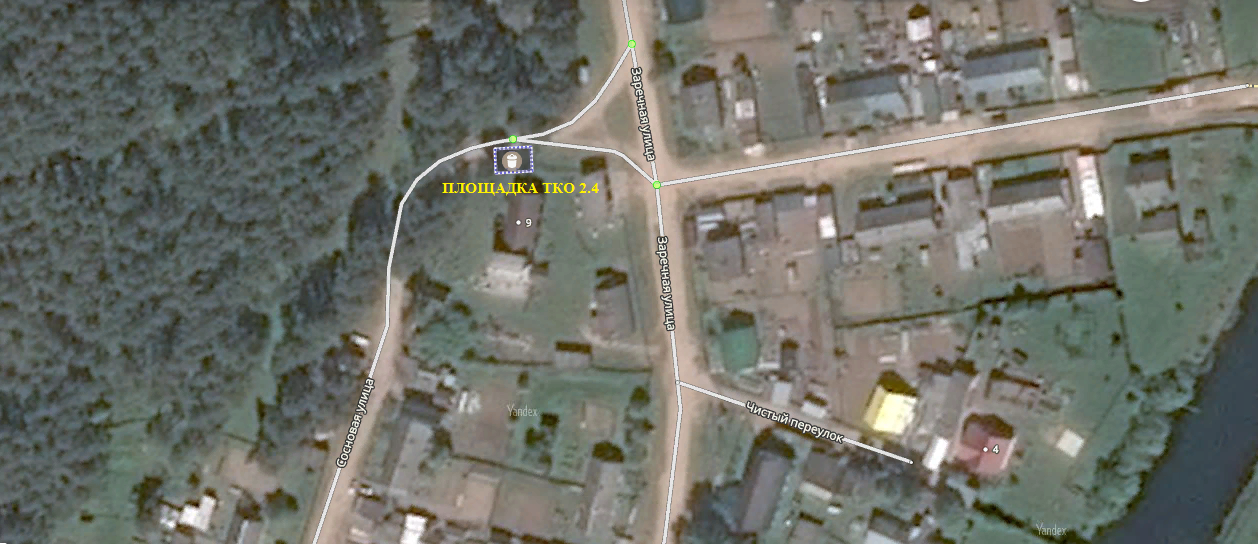 2.5Девятинское СПВытегорский район, п. Депо,перекресток ул. Самсоновская и пер. Клюевский  60.91793 36.82019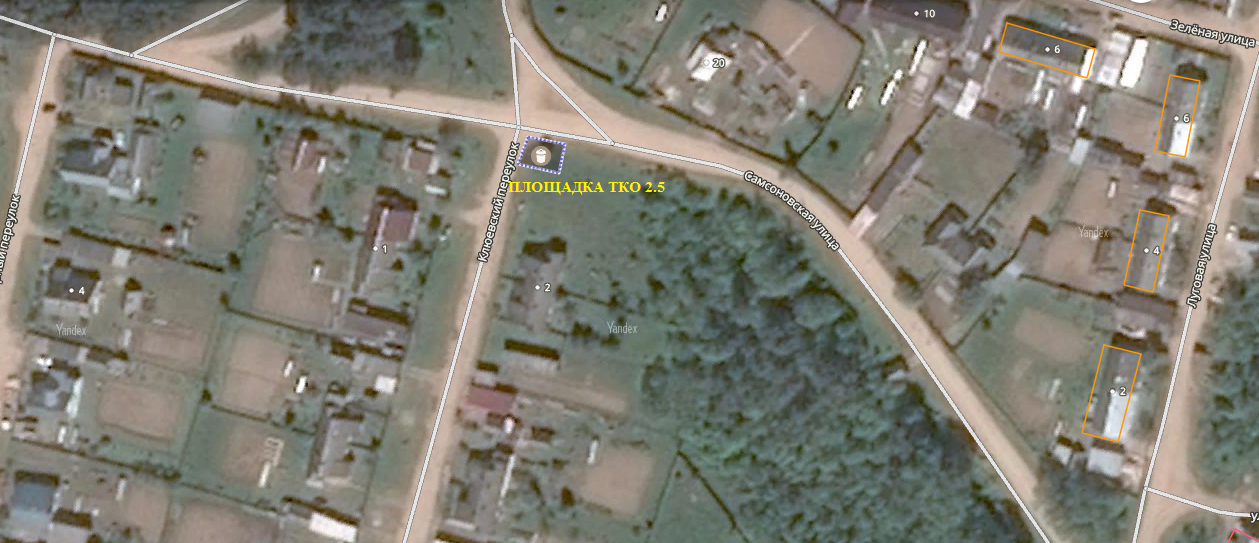 2.6Девятинское СПВытегорский район д.Белый ручей ул.Мариинская, (магазин Людмила) 60,91610
36,82377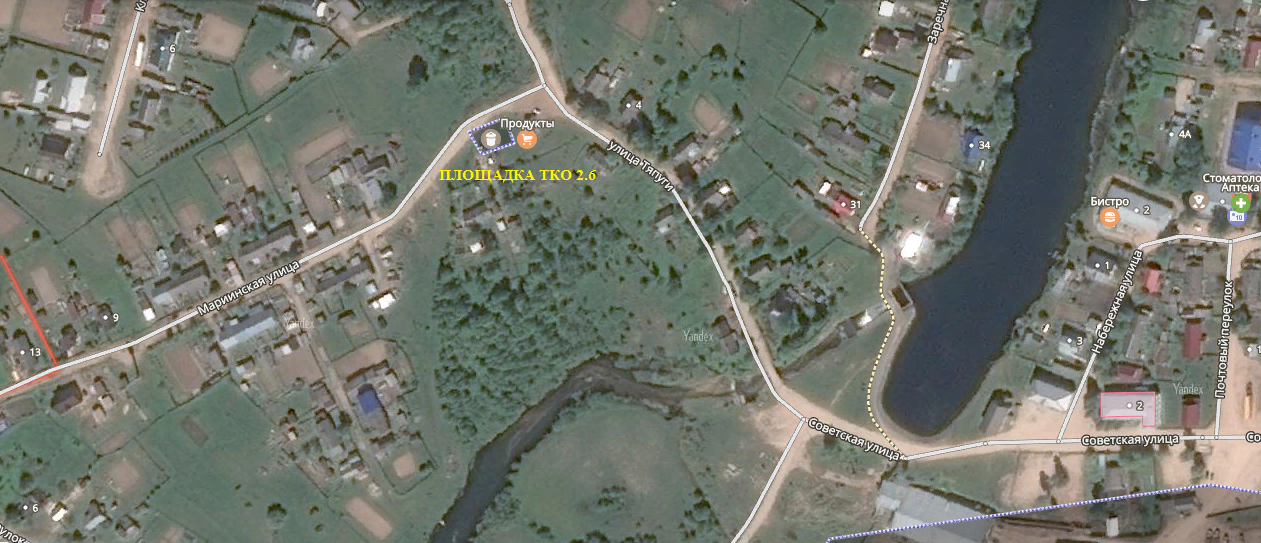 2.7Девятинское СПВытегорский район, п. Депо,ул.Центральная, (водонапорная башня 60.9172736.83760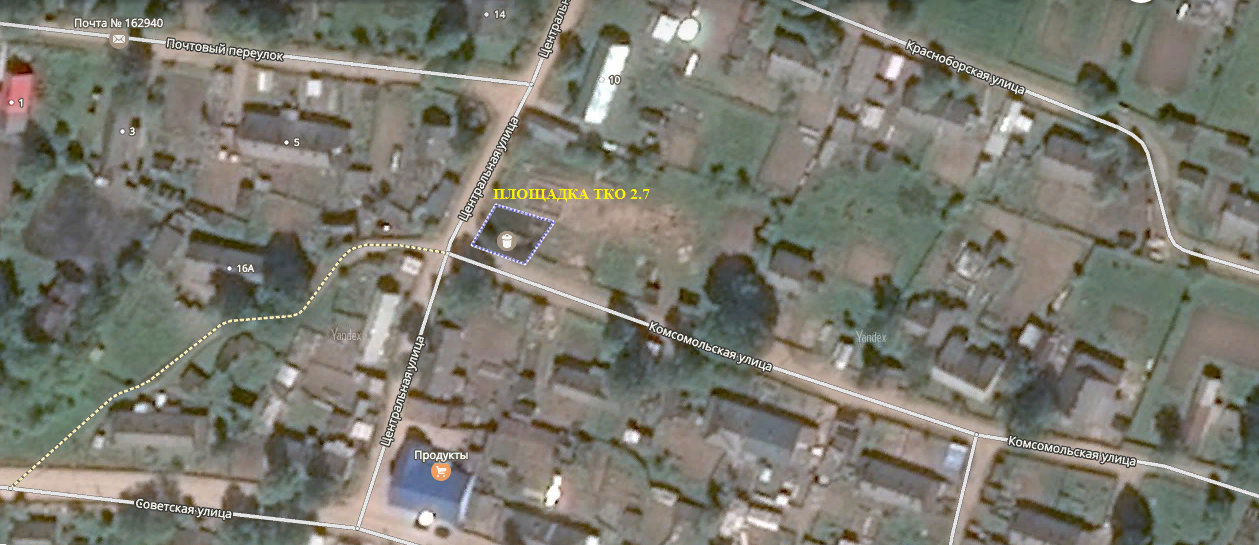 2.8Девятинское СПВытегорский район, п. Депо,ул. Советская , (баня)  60.9129636.84074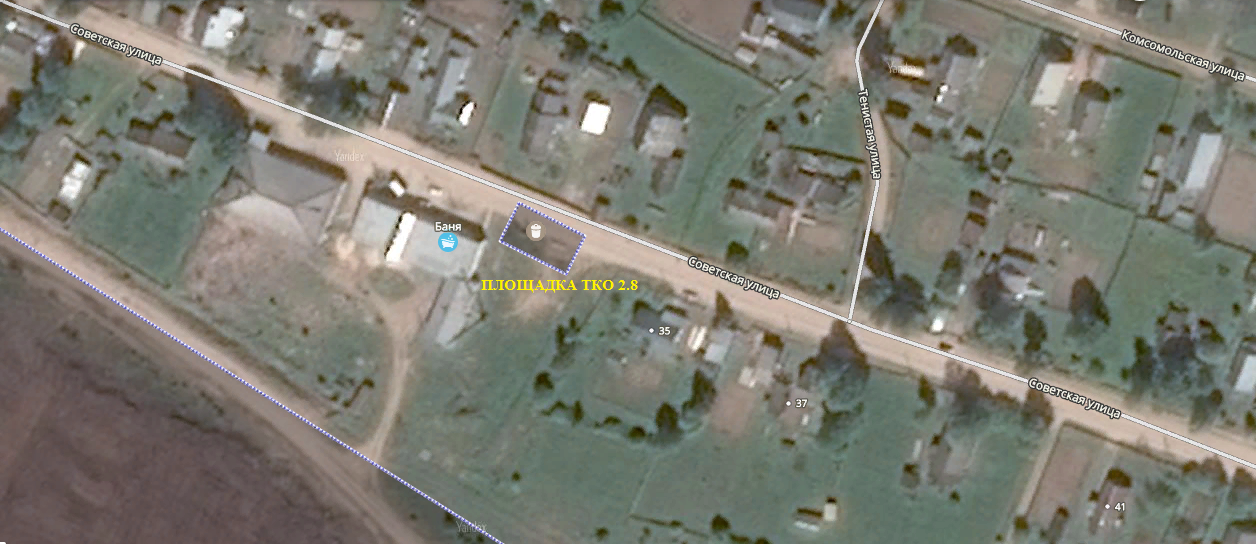 2.9Девятинское СПВытегорский район, Депо,перекресток ул. Энтузиастов и ул. Мира60.9202936.84526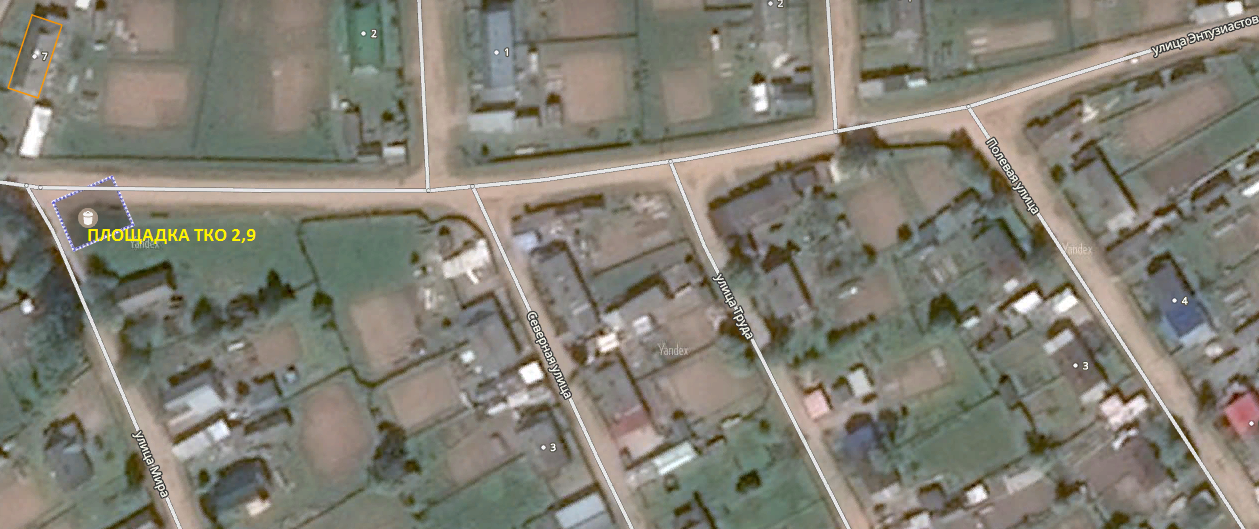 2.10Девятинское СПВытегорский район, Депо,ул. Мира, д. 19-а60.9165736.84897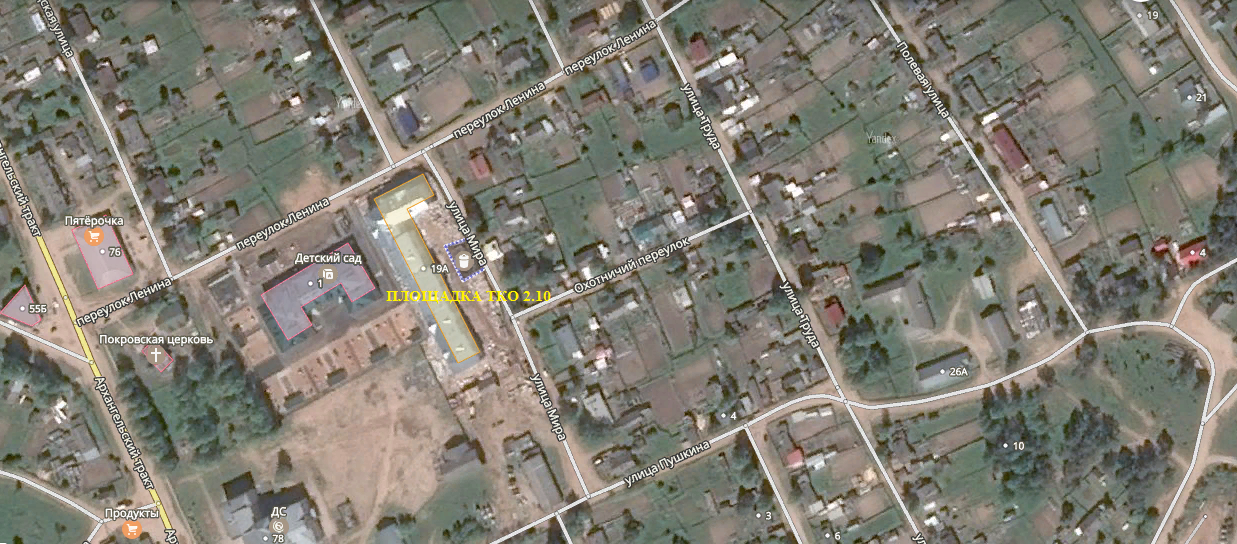 3.1Кемское СП
д. Прокшино ул. Полевая между д.10 и д.1260,783007
37,794400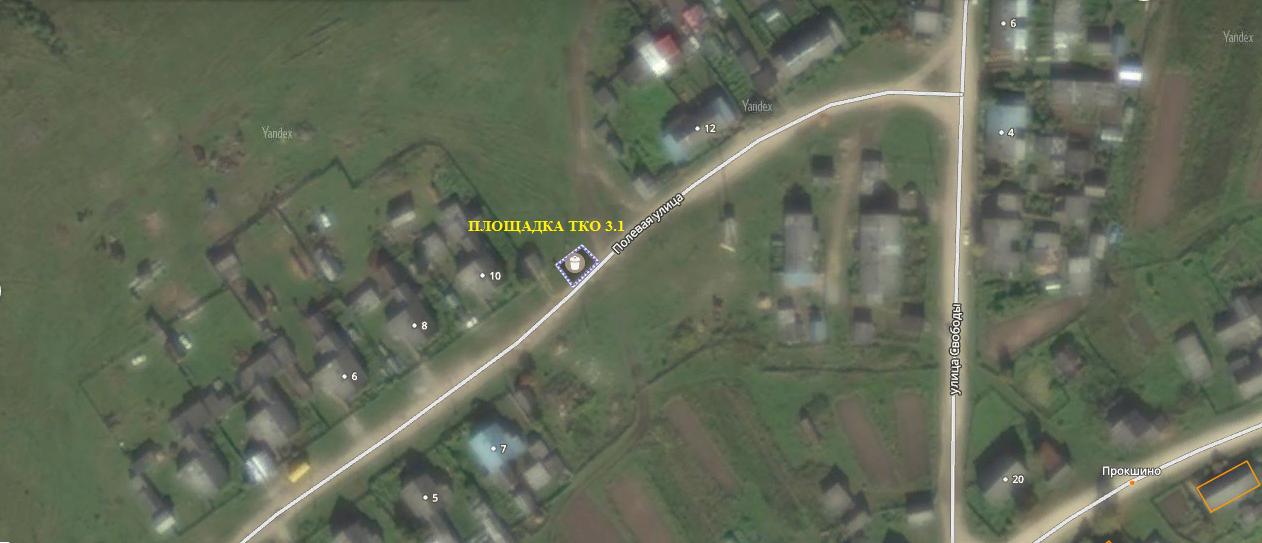 3.2Кемское СП д.Прокшино ул. Архангельская , напротив д 3  60,78026337,791739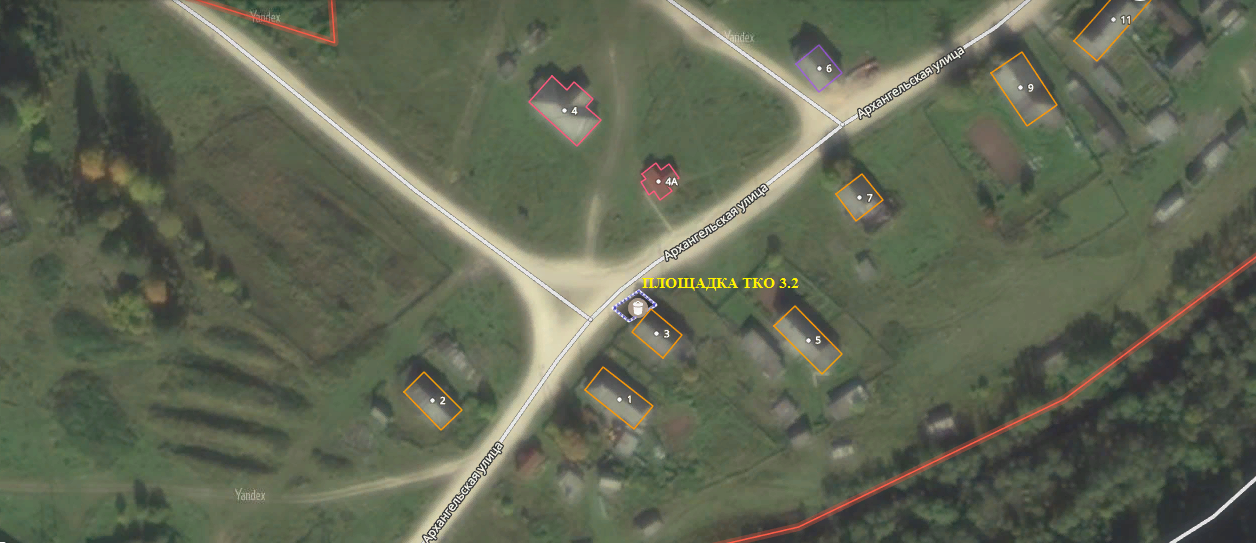 3.3Кемское СП п.Мирный поворот на ул. Терешковой60,831423
37,693162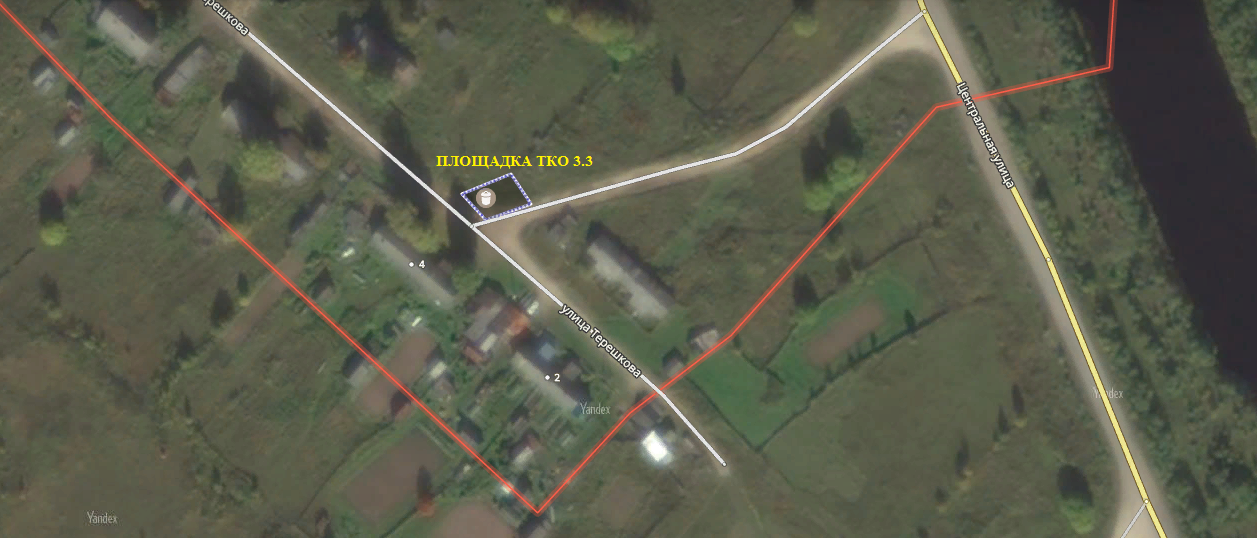 3.4Кемское СП п. Мирный ул.Гагарина около карьера60,836170
37,683893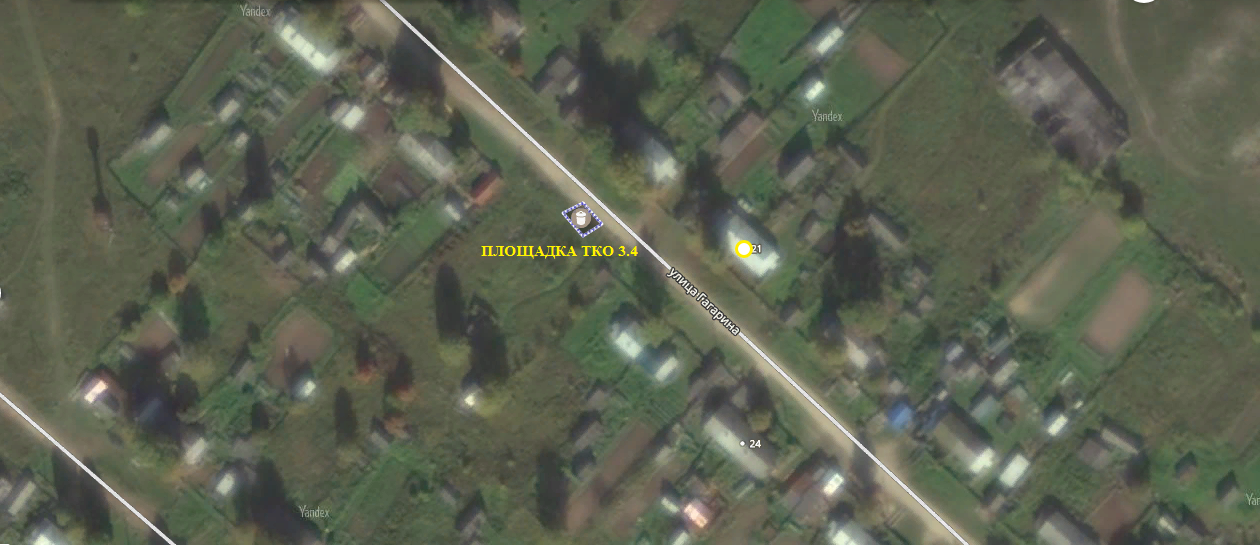 3.5Кемское СП п. Мирный ул. Лесная, в начале улицы60,83788537,684064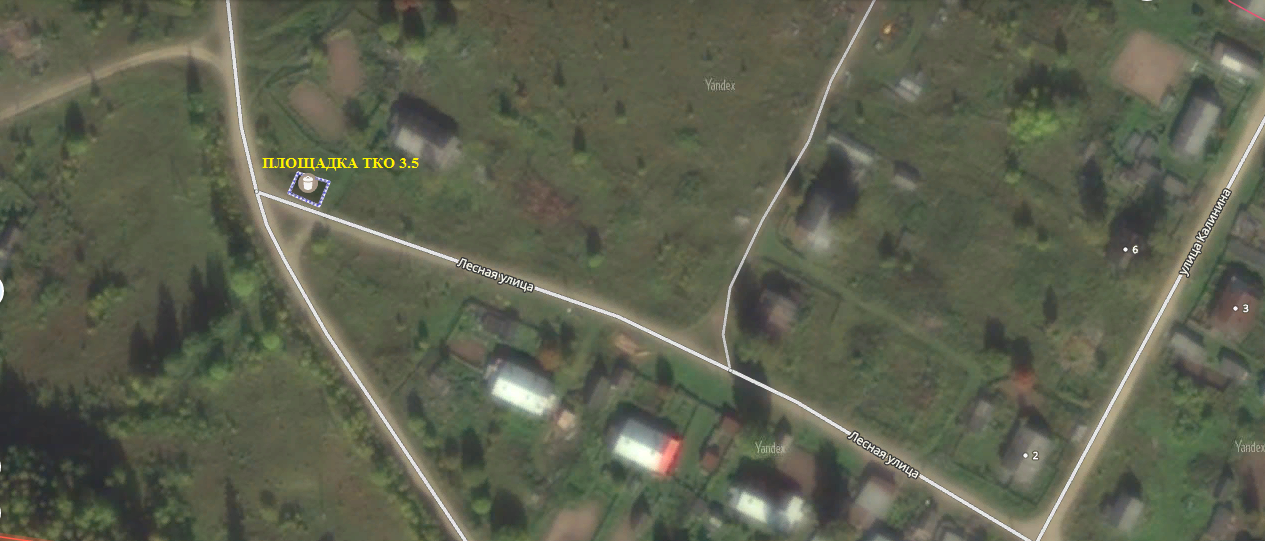 3.6Кемское СП Перекресток ул. Лесная-ул. Школьная-ул. Терешковой 
60,838324
37,677369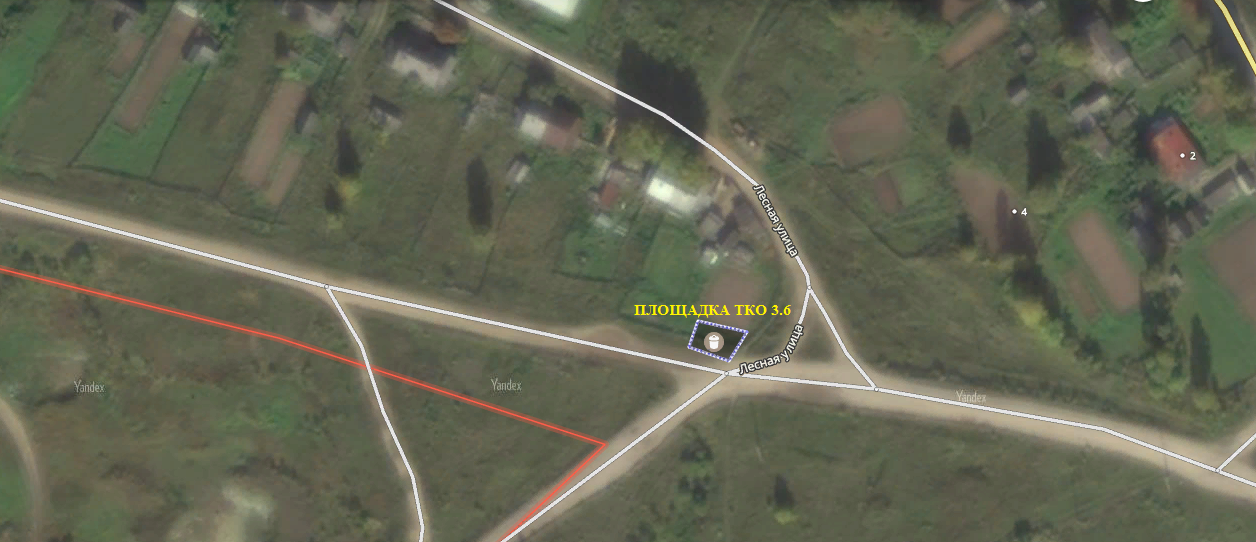 3.7Кемское СП Ул.Лесная, за д. 28
60,840081
37,674194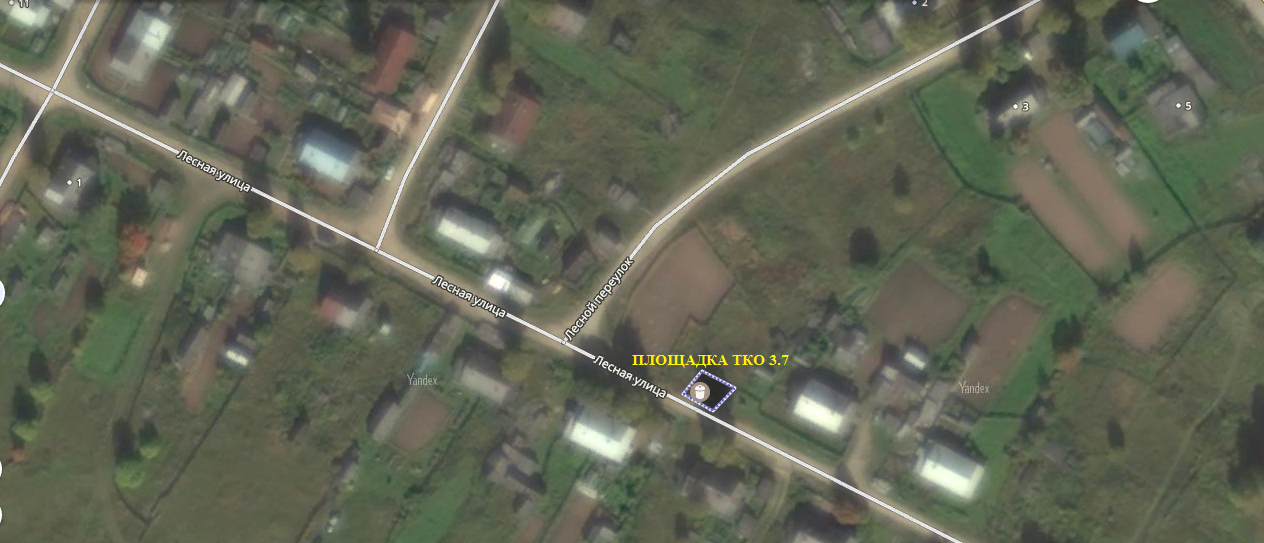 3.8Кемское СП Ул. Центральная, поворот на мост
60,839725
37,684451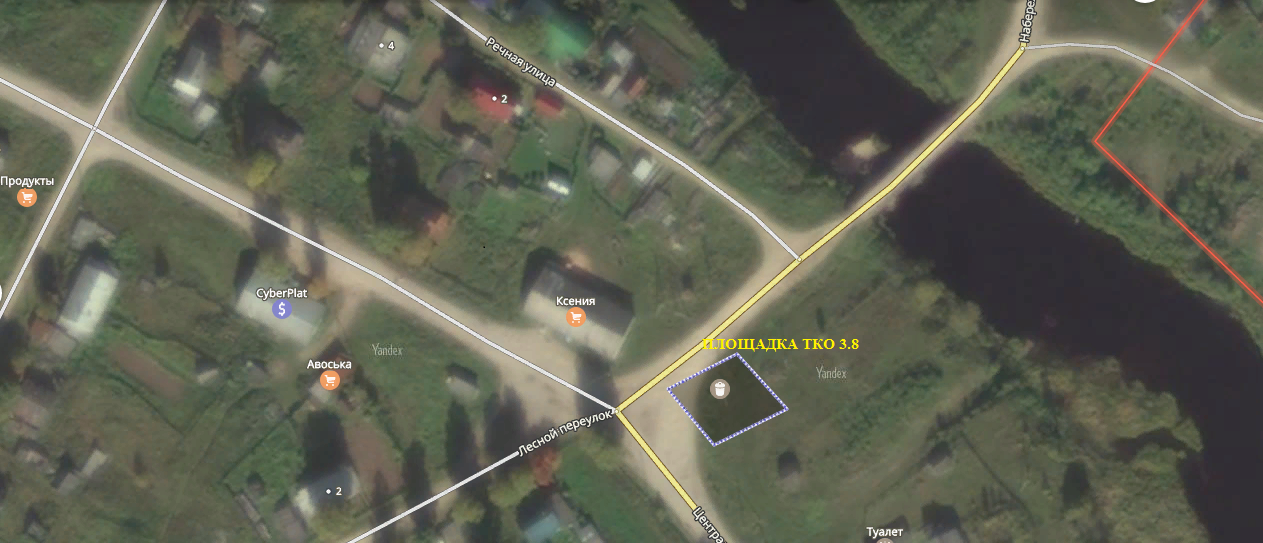 3.9Кемское СП Ул. Речная у д. 11
60,843175
37,671705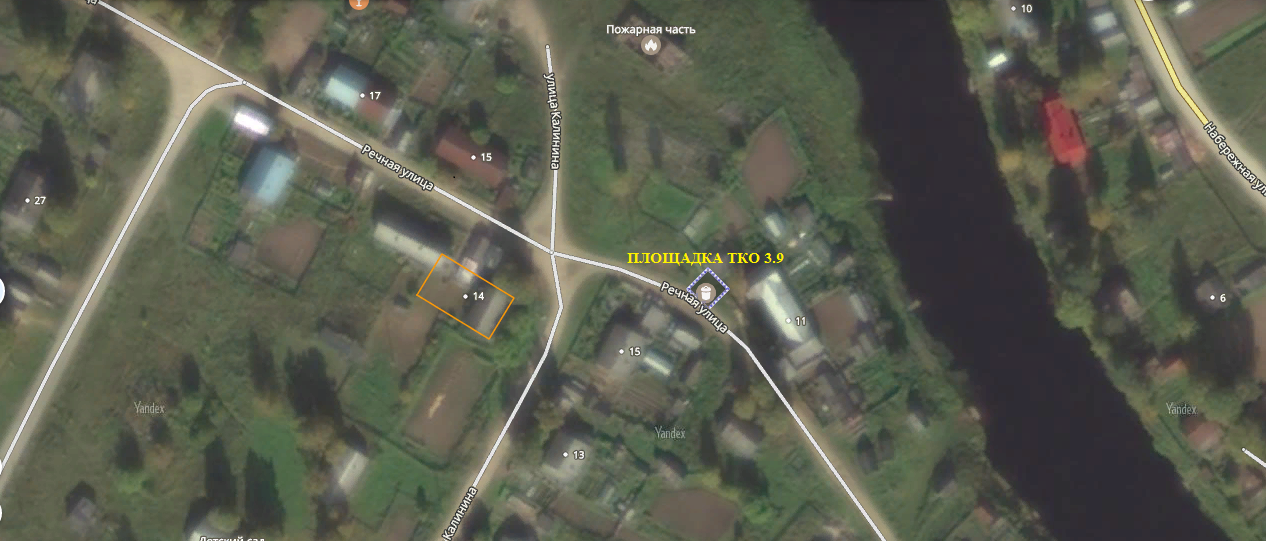 3.10Кемское СП Ул. Центральная напротив д. 30
60,843175
37,671705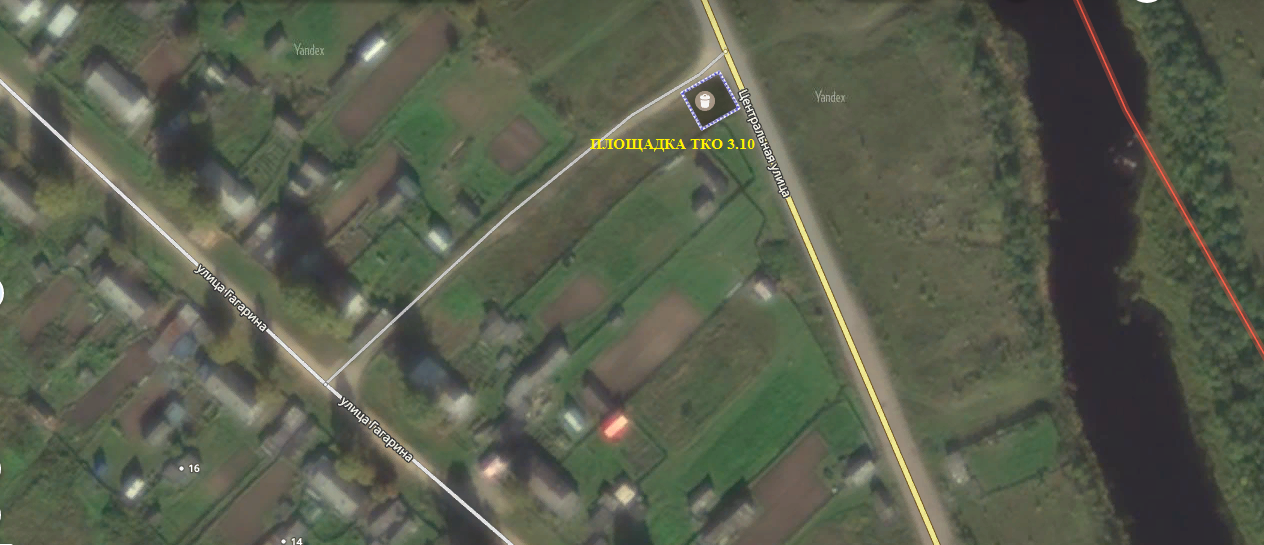 3.11Кемское СПул. Ольховская, 20м от д.1
60,844953
37,675395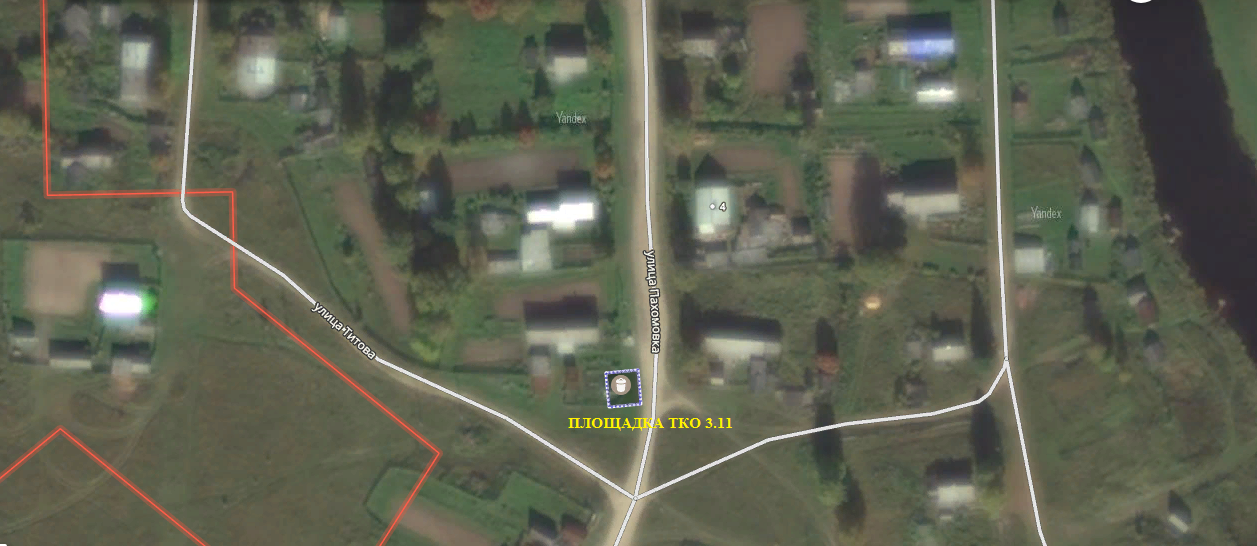 3.12Кемское СП Ул. Титова, между д.12 и д.14
60,847691
37,668229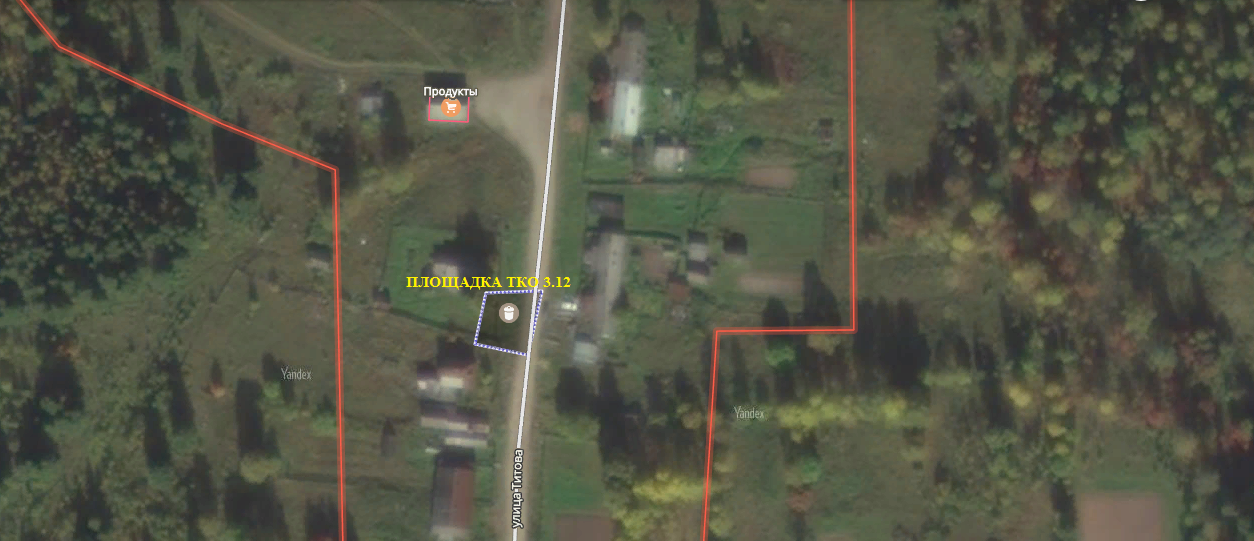 3.13Кемское СПМежду ул. Заречная и ул. Берегового
60,844472
37,680331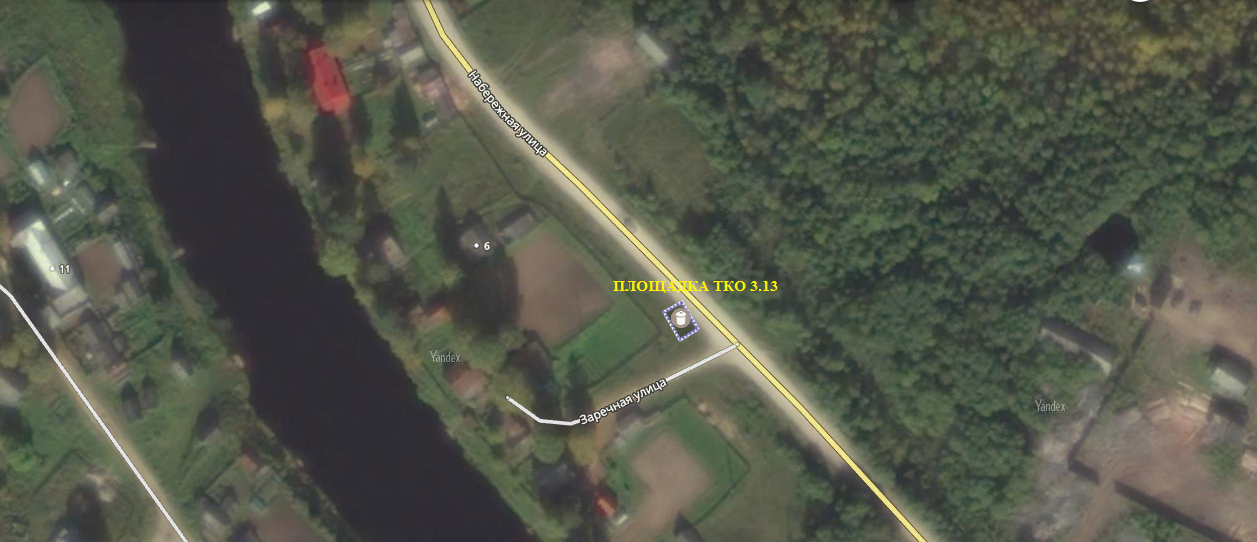 4.1Анненское СП
с. Александровское, ул. Центральная, д 10
N60°47.699´
E037°07.882´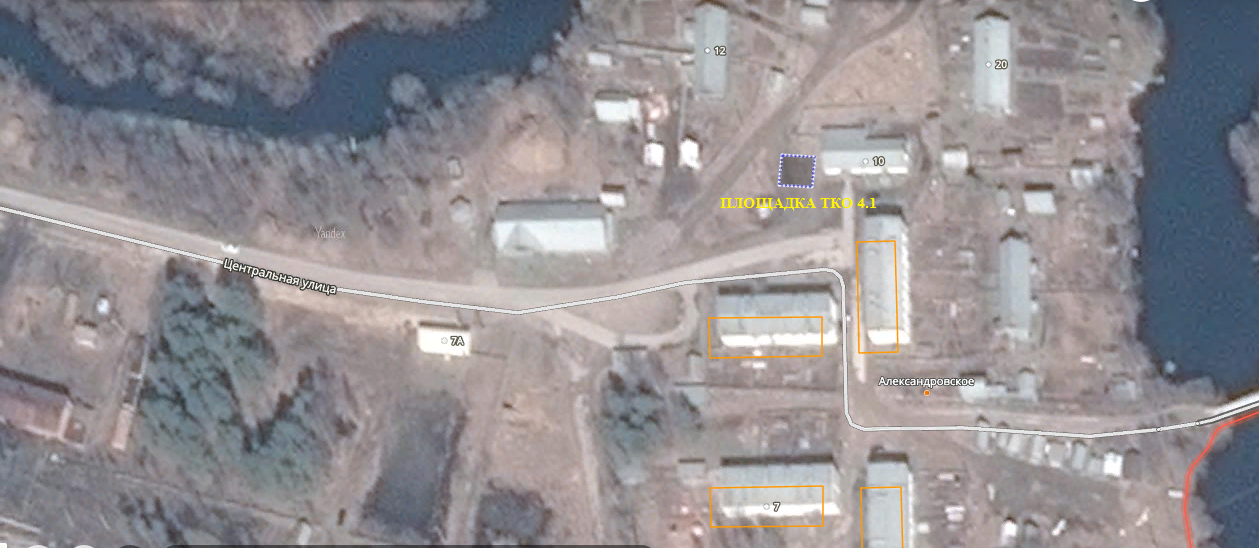 4.2Анненское СПс. Александровское, перекресток улиц Центральная и. Заречная (перед домом Бронзовых), 
N60°47.821´
E037°08.339´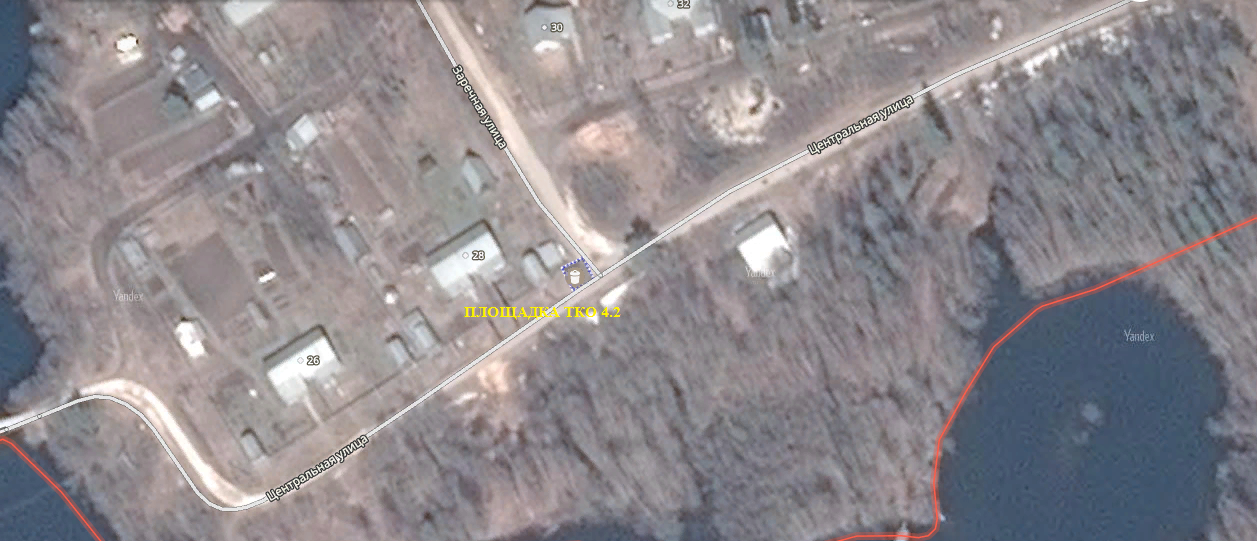 4.3Анненское СПд. Кябелово, ул.Приозерная д.3 через дорогу,
N60°48.329´
E037°25.529´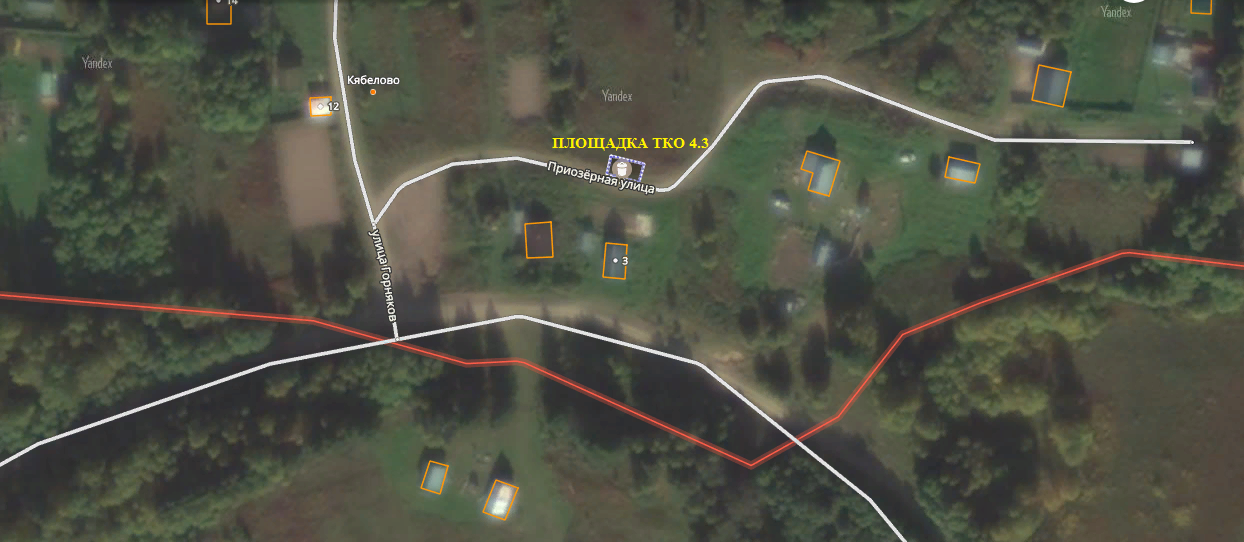 4.4Анненское СПд. Лоза, напротив д.1,
N60°49.722´
E037°18.340´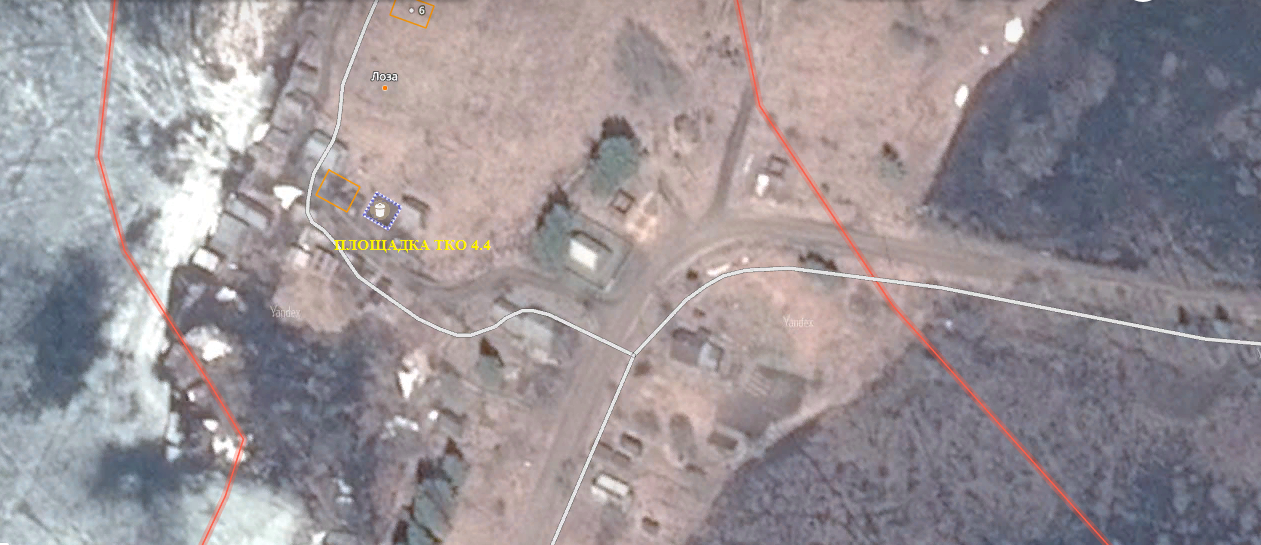 4.5Анненское СПп. Павшозеро, Перекресток улиц Центральная д.№6 и Офицерская,
N60°50.257´
E037°04.067´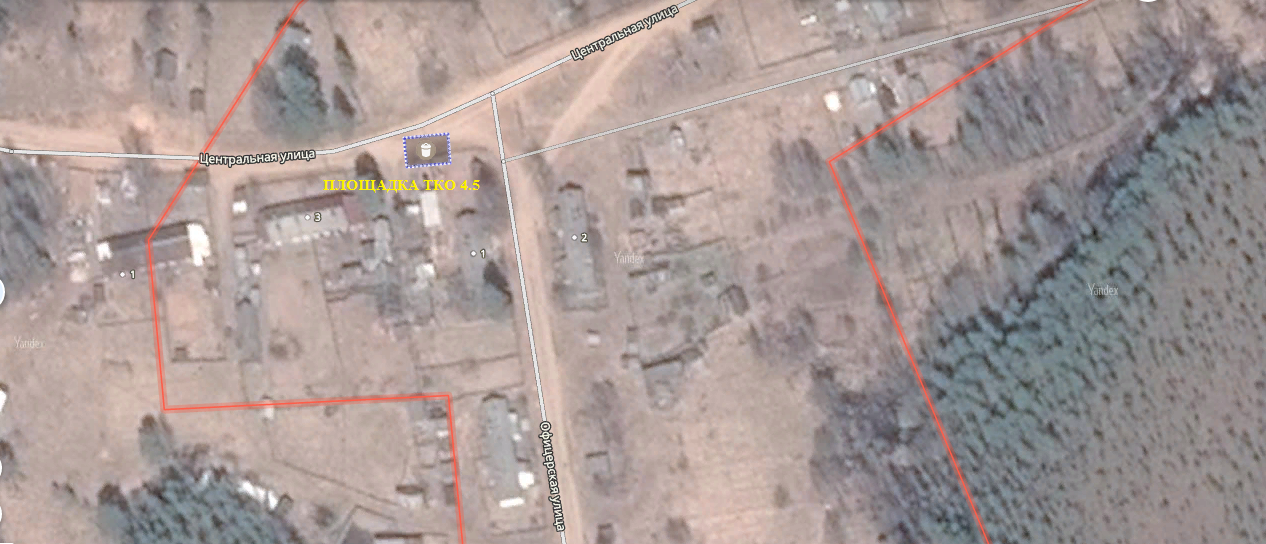 4.6Анненское СПп. Павшозеро, ул. Центральная, напротив д. 33,
N60°50.402´
E037°04.779´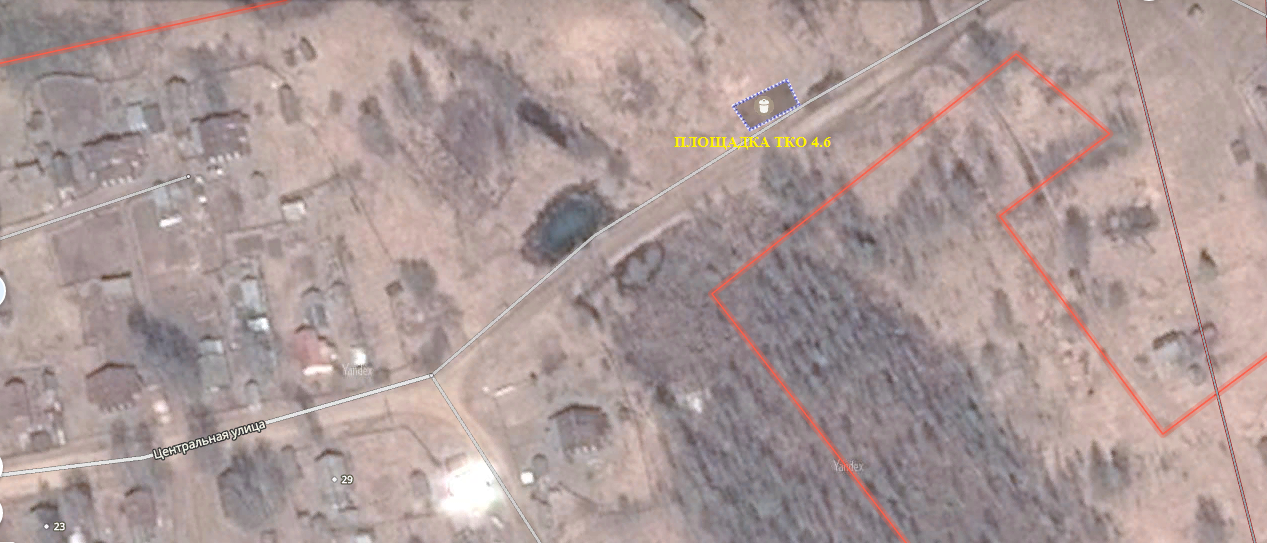 4.7Анненское СПп. Павшозеро, ул. Сосновая, д.1 (Матвеевых) низина через дорогу,
N60°50.595´
E037°04.509´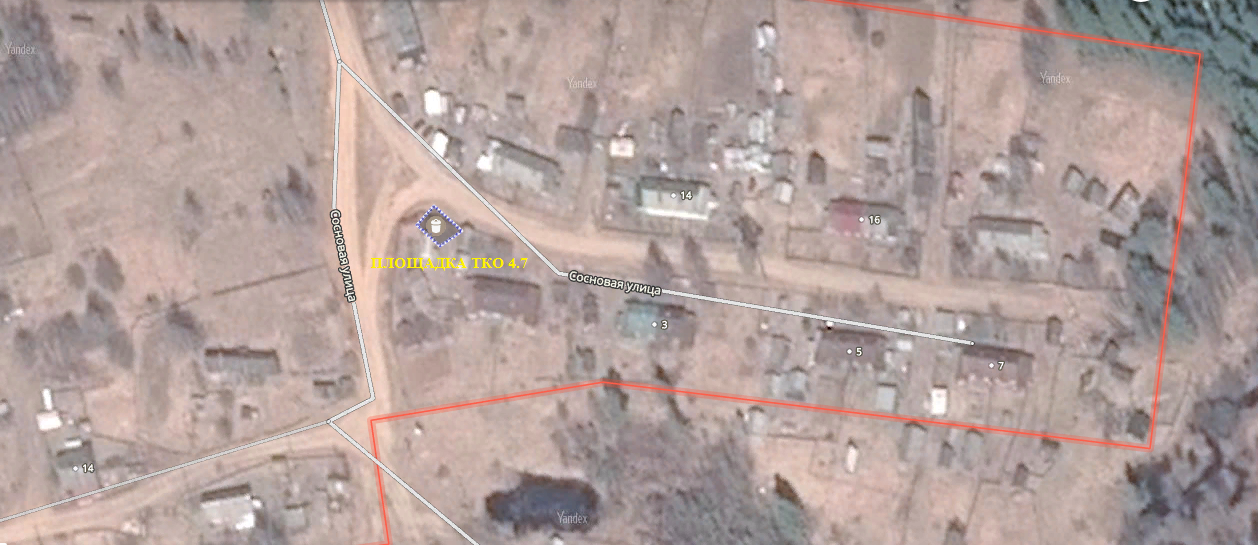 4.8Анненское СПп. Павшозеро, ул. Центральная, перед клубом,
N60°50.406´
E037°04.412´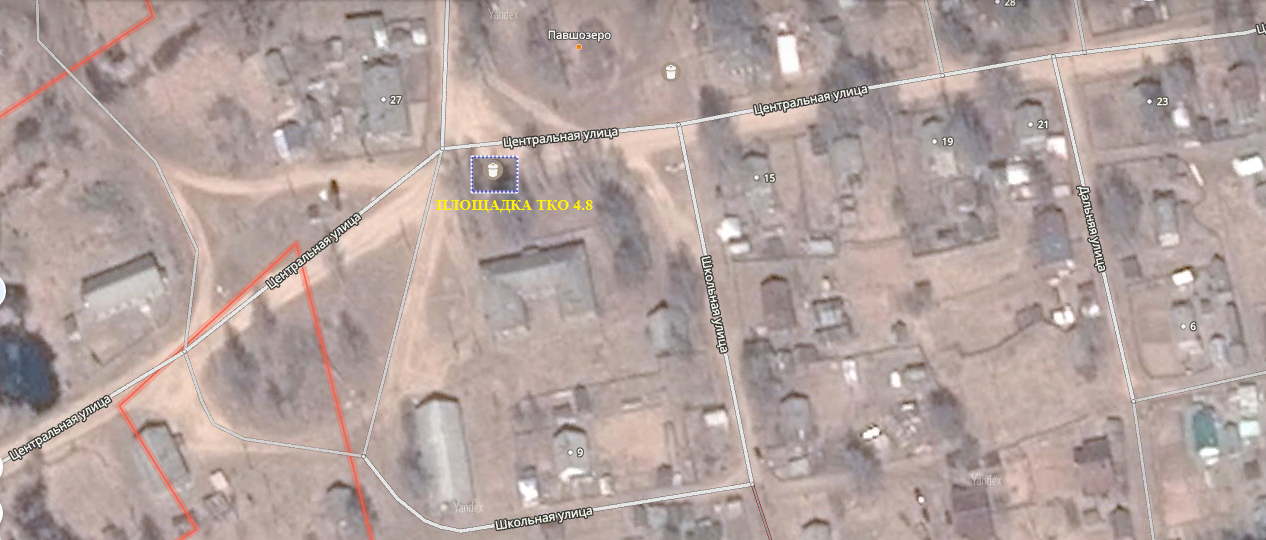 4.9Анненское СПд. Рюмино, перед домом №.5,
N60°48.348´
E037°23.395´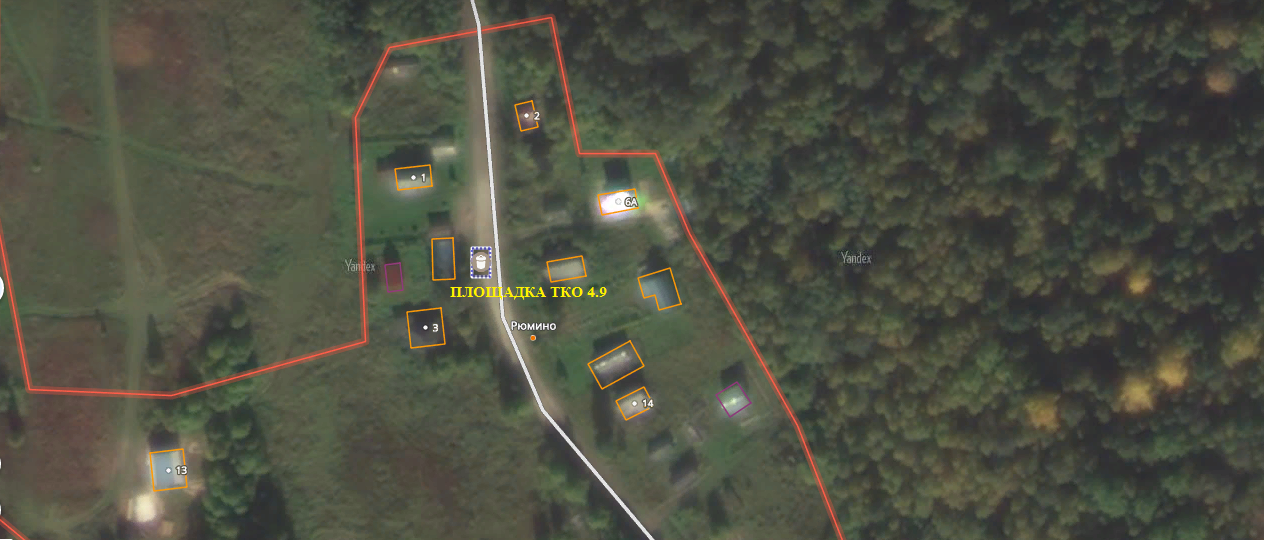 4.10Анненское СПд. Якшино, ул. Вологодская, д.11 напротив  через дорогу,
N60°49.092´
E037°21.450´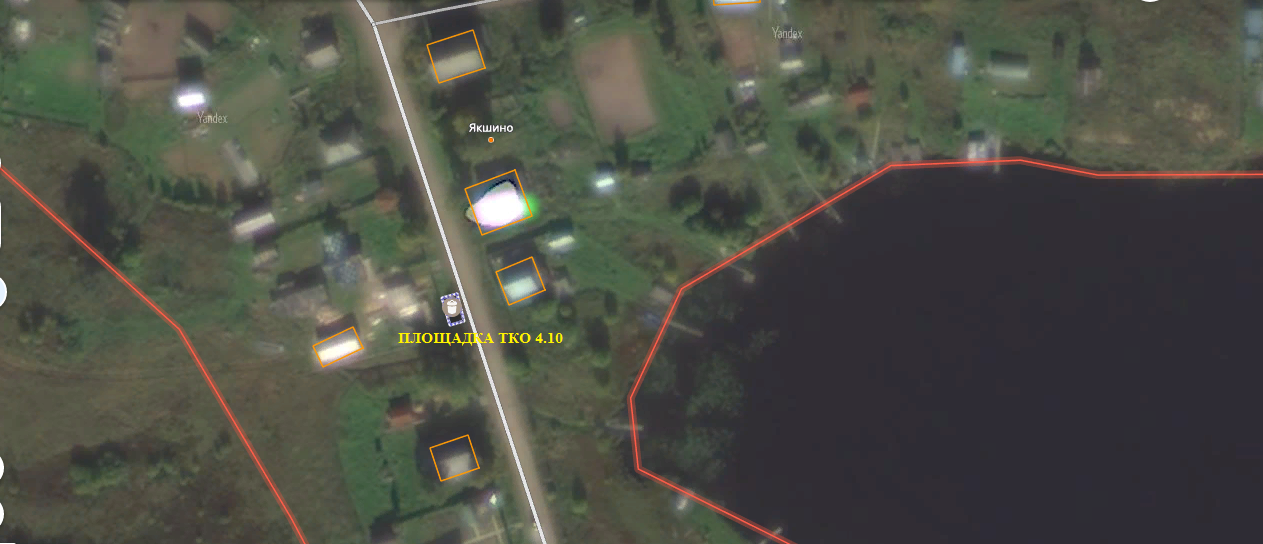 